ФГБУ «Арктический и антарктический научно-исследовательский институт»МЦД МЛИнформационные материалы по мониторингу морского ледяного покрова Арктики и Южного Океана на основе данных ледового картирования и пассивного микроволнового зондирования SSMR-SSM/I-SSMIS-AMSR217.10.2016 - 25.10.2016Контактная информация: лаб. МЦДМЛ ААНИИ, тел. +7(812)337-3149, эл.почта: vms@aari.aq Адрес в сети Интернет: http://wdc.aari.ru/datasets/d0042/  СодержаниеСеверное Полушарие	3Рисунок 1а – Обзорная ледовая карта СЛО и повторяемость кромки за текущую неделю .	3Рисунок 1б – Положение кромки льда и зон разреженных и сплоченных льдов СЛО за последний доступный срок на основе ледового анализа НЛЦ США  	4Рисунок 2 – Обзорная ледовая карта СЛО за текущую неделю и аналогичные периоды 2007-2014 гг.	5Рисунок 3 – Поля распределения средневзвешенной толщины льда на основе совместной модели морского льда – океана ACNFS за текущие сутки и 2010-2015 гг.	6Таблица 1 – Динамика изменения значений ледовитости для акваторий Северной полярной области за текущую неделю по данным наблюдений SSMR-SSM/I-SSMIS	7Таблица 2 - Медианные значения ледовитости для Северной полярной области и 3-х меридиональных секторов за текущие 30 и 7-дневные интервалы и её аномалии от 2011-2015 гг. и интервалов 2006-2016 гг. и 1978-2016 гг. по данным наблюдений SSMR-SSM/I-SSMIS	7Таблица 3 – Экстремальные и средние значения ледовитости для Северной полярной области и 3 меридиональных секторов за текущий 7-дневный интервал по данным наблюдений SSMR-SSM/I-SSMIS, алгоритм NASATEAM	8Рисунок 4 – Ежедневные оценки сезонного хода ледовитости для Северной Полярной Области и её трех меридиональных секторов за период с 26.10.1978 по текущий момент времени по годам.	9Рисунок 5 – Медианные распределения сплоченности льда за текущие 7 и 30 дневные интервалы времени и её разности относительно медианного распределения за те же промежутки за 1978-2016 и 2006-2016гг. на основе расчетов по данным SSMR-SSM/I-SSMIS,алгоритм NASATEAM .	11Южный океан	12Рисунок 6а – Ледовая карта Южного Океана за последний доступный срок (окраска по общей сплоченности	12Рисунок 6б – Ледовая карта Южного Океана за последний доступный срок на (окраска по наиболее старому возрасту) 	13Рисунок 6в – Положение кромки льда и зон разреженных и сплоченных льдов Южного Океана за последний доступный срок на основе ледового анализа НЛЦ США 	14Рисунок 7 – Ежедневные оценки сезонного хода ледовитости Южного Океана и его трёх меридиональных секторов за период с 26.10.1978 по текущий момент времени по годам 	15Рисунок 8 – Медианные распределения общей сплоченности льда за текущие 7 и 30 дневные интервалы времени и её разности относительно медианного распределения за те же промежутки за периоды 1978-2016 и 2006-2016 гг. на основе расчетов по данным SSMR-SSM/I-SSMIS	15Таблица 4 – Динамика изменения значений ледовитости для акваторий Южного океана за текущий 7-дневный интервал  по данным наблюдений SSMR-SSM/I-SSMIS	16Таблица 5 - Медианные значения ледовитости для Южного океана и 3 меридиональных секторов за текущие 30 и 7-дневные интервалы и её аномалии от 2011-2015 гг. и интервалов 2006-2016 гг. и 1978-2016 гг. по данным наблюдений SSMR-SSM/I-SSMIS, алгоритм NASATEAM………	16Таблица 6 – Экстремальные и средние значения ледовитости для Южного океана и 3 меридиональных секторов за текущий 7-дневный интервал по данным наблюдений SSMR-SSM/I-SSMIS, алгоритм NASATEAM	16Приложение 1 – Статистические значения ледовитостей по отдельным акваториям Северной Полярной Области и Южного океана	17Таблица 7 – Средние, аномалии среднего и экстремальные значения ледовитостей для Северной полярной области и её отдельных акваторий за текущие 7 и 30 дневные промежутки времени по данным наблюдений SSMR-SSM/I-SSMIS, алгоритм NASATEAM за период 1978-2016 гг.	17Таблица 8 – Средние, аномалии среднего и экстремальные значения ледовитостей для Южного океана и его отдельных акваторий за текущие 7 и 30 дневные интервалы времени по данным наблюдений SSMR-SSM/I-SSMIS, алгоритм NASATEAM за период 1978-2016 гг.	19Таблица 9 – Динамика изменения значений ледовитости для акваторий Северной полярной области и Южного океана за текущую неделю по данным наблюдений SSMIS	21Характеристика исходного материала и методика расчетов	22Северное Полушарие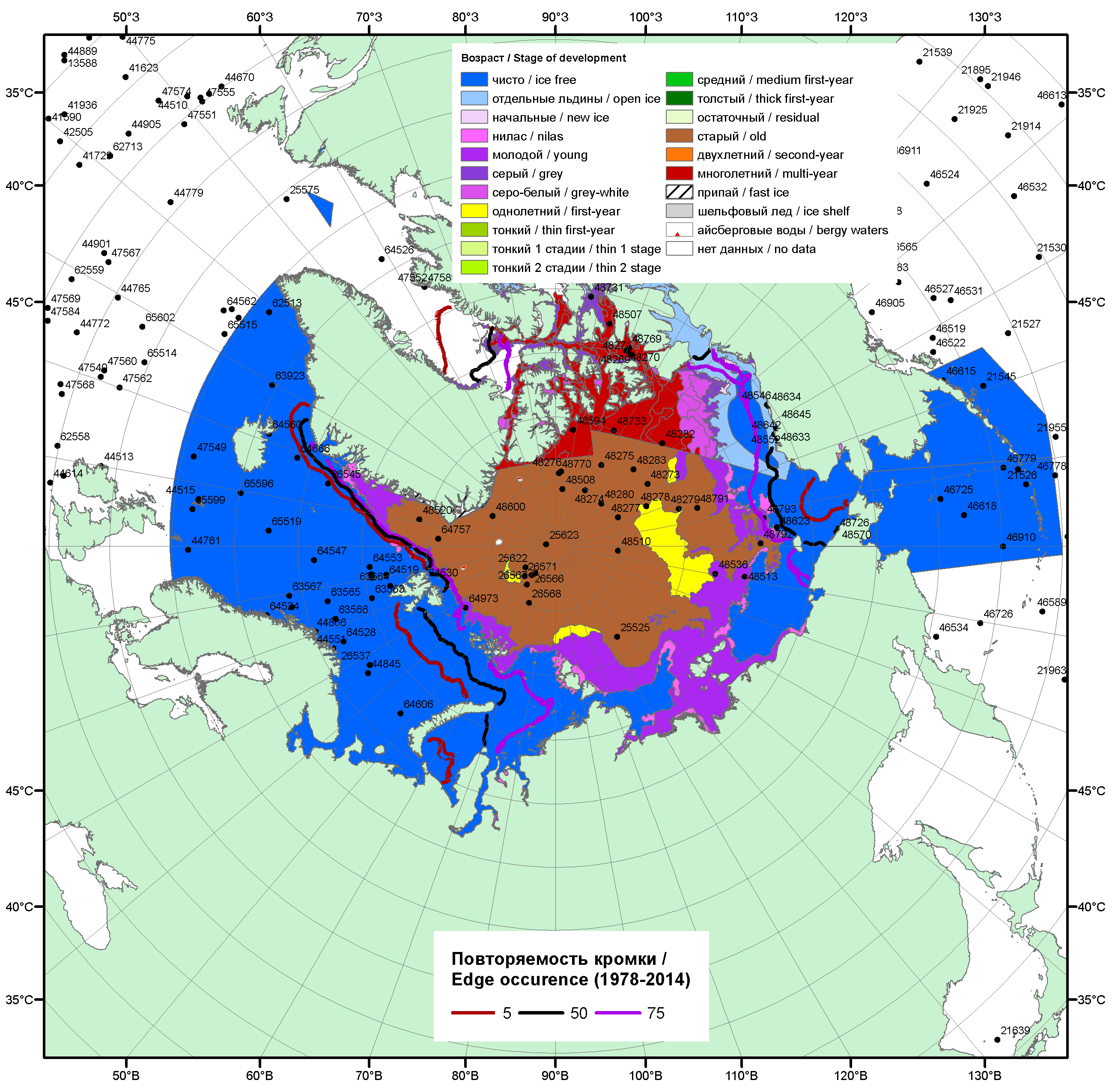 Рисунок 1а – Обзорная ледовая карта СЛО за 17.10 - 25.10.2016 г. на основе ледового анализа ААНИИ (25.10), Канадской ледовой службы (17.10), Национального ледового центра США (20.10) положение метеорологический дрейфующих буев IABP и Argos на 25.10.2016T1200+00 и 8повторяемость кромки за 21-25.10 за период 1979-2014 гг. по наблюдениям SSMR-SSM/I-SSMIS (алгоритм NASATEAM).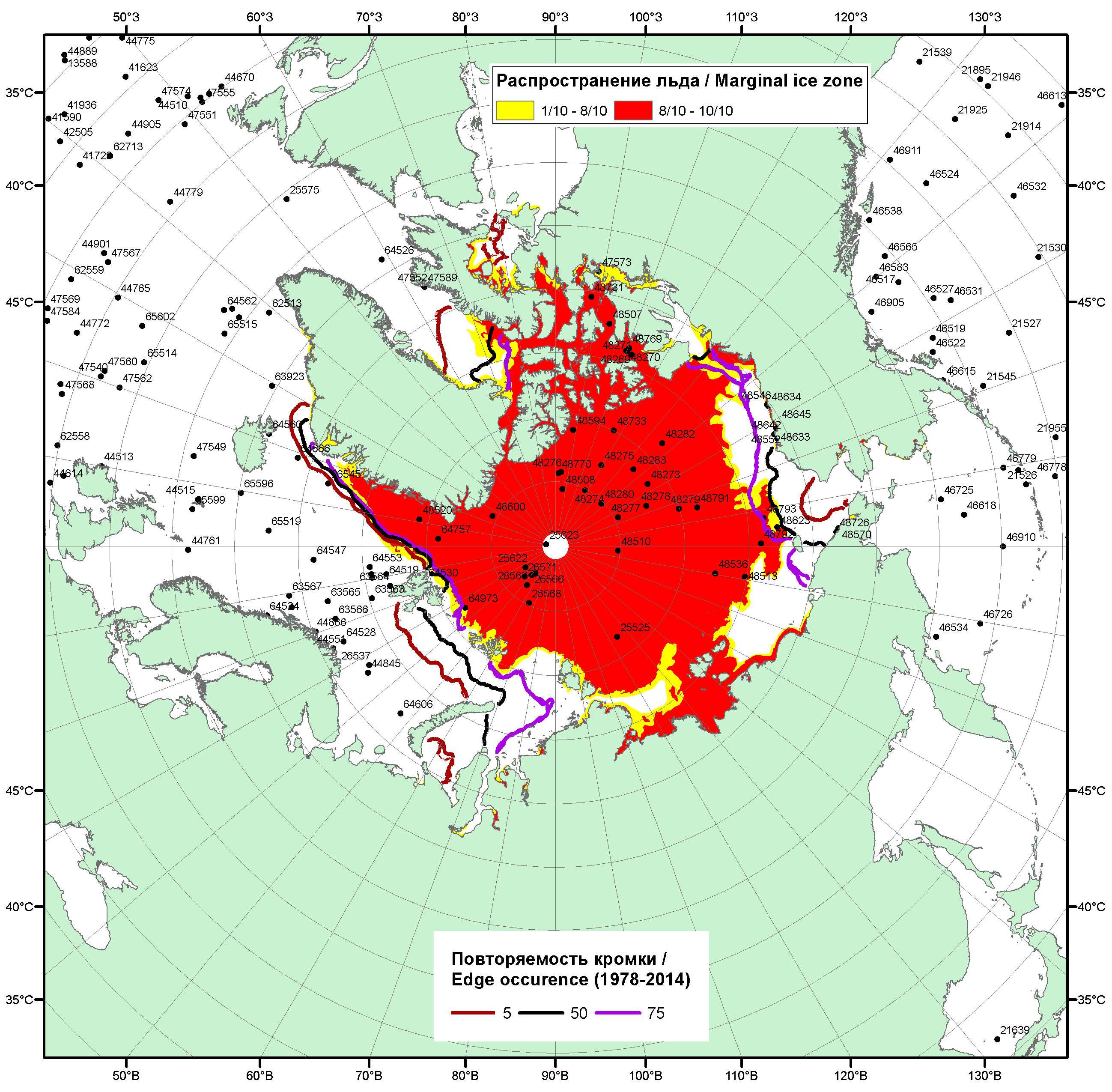 Рисунок 1б – Положение кромки льда и зон разреженных (<8/10) и сплоченных (≥8/10) льдов СЛО за 24.10.2016 г. на основе ледового анализа Национального Ледового Центра США, положение метеорологический дрейфующих буев IABP и Argos на 25.10.2016T1200+00 и повторяемость кромки за 21-25.10 за период 1979-2014 гг. по наблюдениям SSMR-SSM/I-SSMIS (алгоритм NASATEAM)/Рисунок 2 – Обзорная ледовая карта СЛО за 17.10 - 25.10.2016 г. и аналогичные периоды 2007-2015 гг. на основе ледового анализа ААНИИ, Канадской ледовой службы и Национального ледового центра США.Рисунок 3 – Поля распределения средневзвешенной толщины льда на основе совместной модели морского льда – океана ACNFS (HYCOM/NCODA/CICE) 25.10 за 2011-2016 гг. Таблица 1 – Динамика изменения значений ледовитости по сравнению с предыдущей неделей для морей Северной полярной области за 17 – 23.10.2016 г. по данным наблюдений SSMR-SSM/I-SSMISТаблица 2 - Медианные значения ледовитости для Северной полярной области, 3-х меридиональных секторов и моря СМП за текущие 30 и 7-дневные интервалы и её аномалии от 2011-2015 гг. и интервалов 2006-2016 гг. и 1978-2016 гг. по данным наблюдений SSMR-SSM/I-SSMIS, алгоритмы NASATEAMСеверная полярная областьСектор 45°W-95°E (Гренландское - Карское моря)Сектор 95°E-170°W (моря Лаптевых - Чукотское, Берингово, Охотское)Сектор 170°W-45°W (море Бофорта и Канадская Арктика)Северный Ледовитый океанМоря СМП (моря Карское-Чукотское)Таблица 3 – Экстремальные и средние значения ледовитости для Северной полярной области, 3 меридиональных секторов и моря СМП за текущий 7-дневный интервал по данным наблюдений SSMR-SSM/I-SSMIS, алгоритмы NASATEAMСеверная полярная областьСектор 45°W-95°E (Гренландское - Карское моря)Сектор 95°E-170°W (моря Лаптевых - Чукотское, Берингово, Охотское)Сектор 170°W-45°W (море Бофорта и Канадская Арктика)Северный Ледовитый океанМоря СМП (моря Карское-Чукотское)Рисунок 4 – Ежедневные оценки сезонного хода ледовитости для Северной Полярной Области и трех меридиональных секторов за период 26.10.1978 - 23.10.2016 по годам на основе расчетов по данным SSMR-SSM/I-SSMIS, алгоритмы NASATEAM: а) Северная полярная область, б) сектор 45°W-95°E (Гренландское – Карское моря), в) сектор 95°E-170°W (моря Лаптевых – Чукотское и Берингово, Охотское), г) сектор 170°W-45°W (море Бофорта и Канадская Арктика), д) Северный Ледовитый океан, е) Северный морской путь (Карское - Чукотское моря).Рисунок 5 – Медианные распределения сплоченности льда за текущие 7 и 30-дневные промежутки и её разности относительно медианного распределения за те же месяца за периоды 1979-2016 (центр) и 2006-2016 гг. (справа) на основе расчетов по данным SSMR-SSM/I-SSMIS, алгоритмы NASATEAM.Южный океан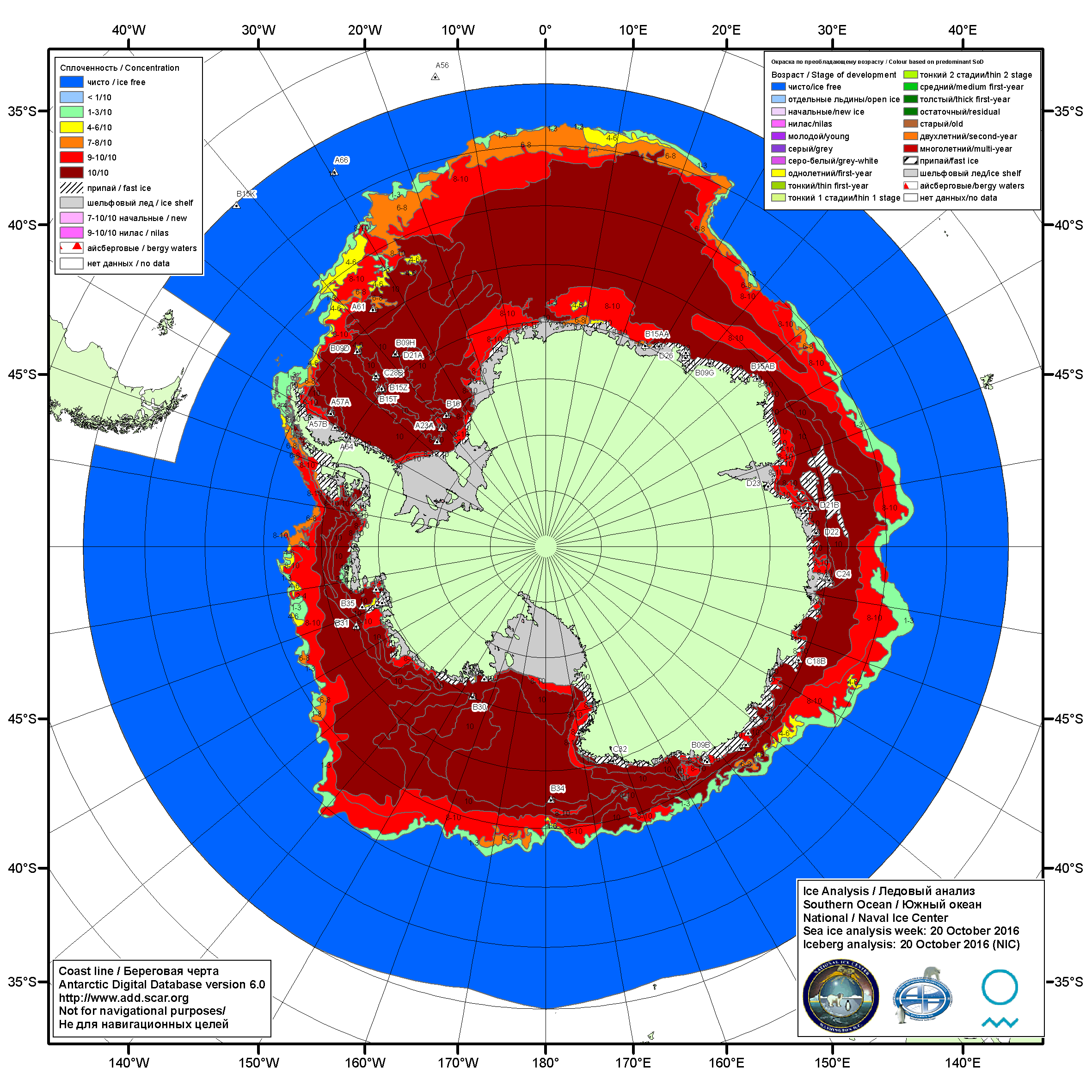 Рисунок 6а – Ледовая карта Южного океана (цветовая окраска по общей сплоченности) и расположение крупных айсбергов на основе информации совместного ледового анализа НЛЦ США, ААНИИ и НМИ (Норвегия) за 20.10.2016.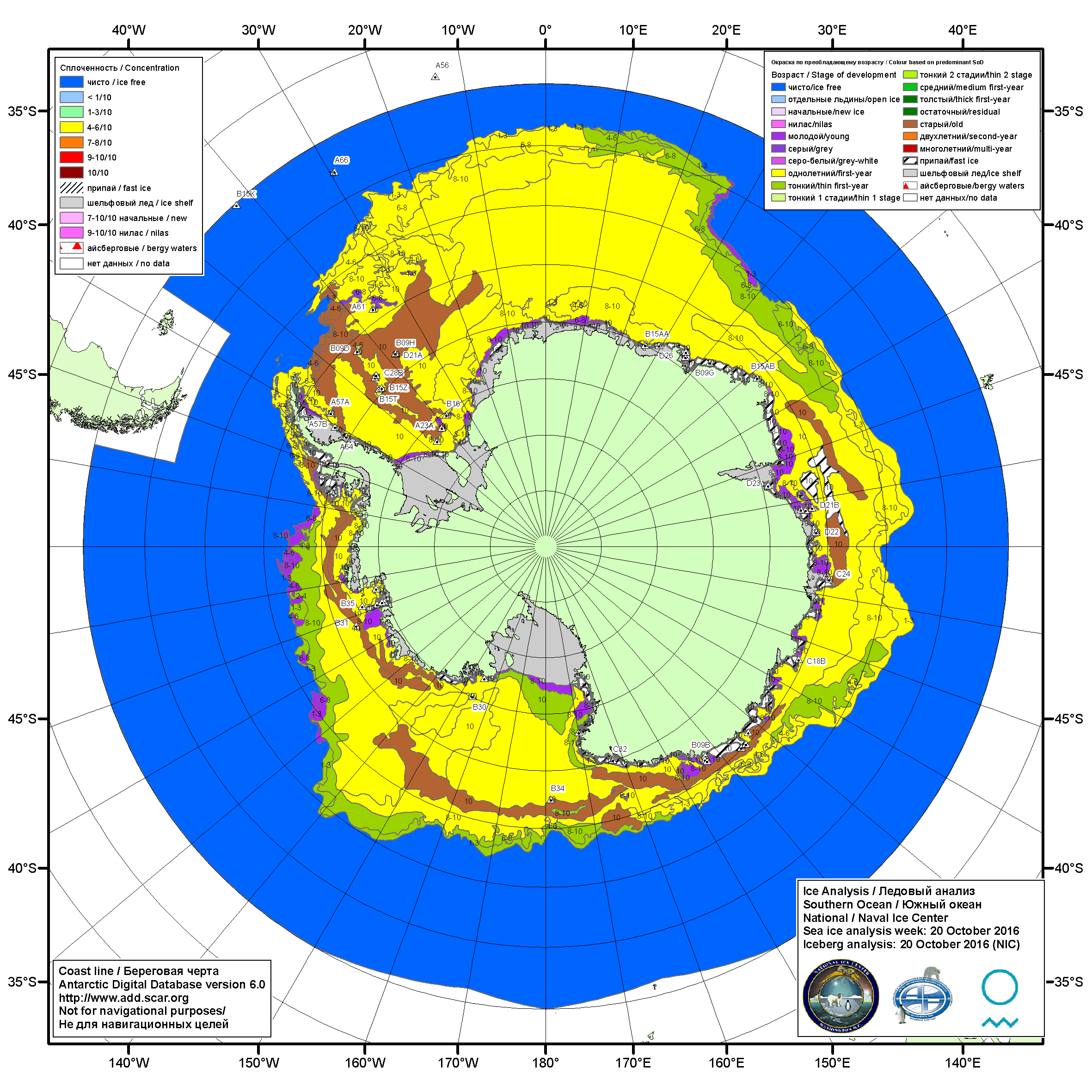 Рисунок 6б – Ледовая карта Южного океана (цветовая окраска по возрасту) и расположение крупных айсбергов на основе информации совместного ледового анализа НЛЦ США, ААНИИ и НМИ (Норвегия) за 20.10.2016.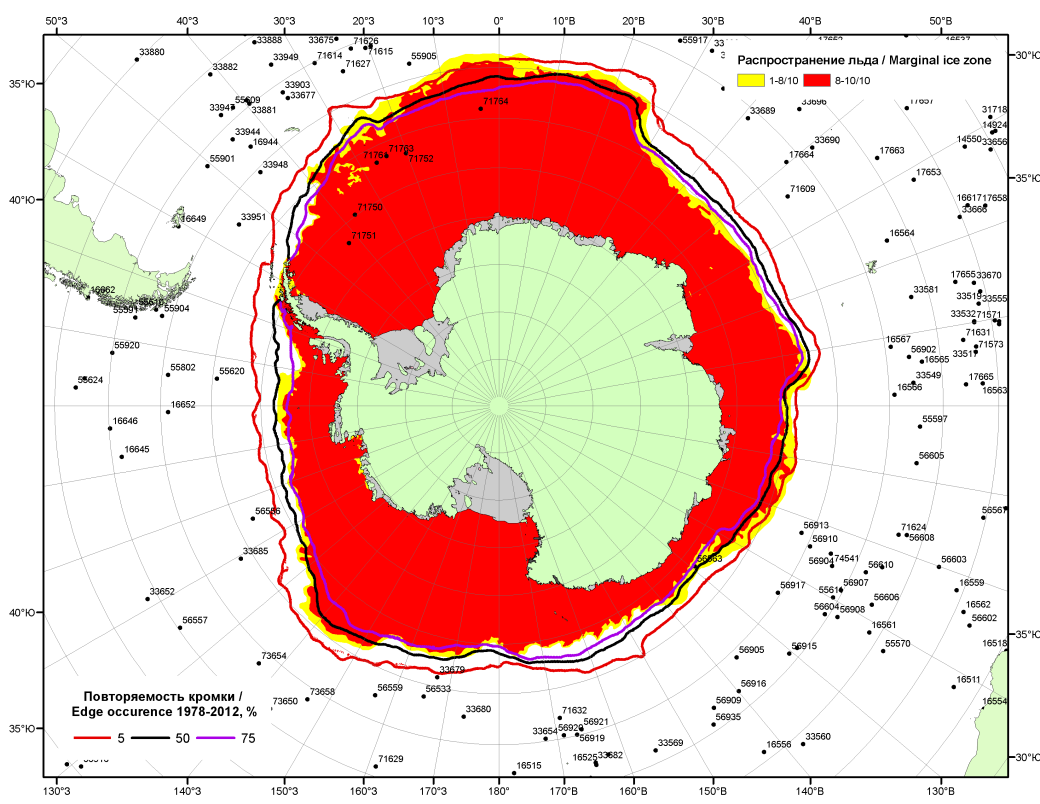 Рисунок 6в – Положение кромки льда и зон разреженных (<8/10) и сплоченных (≥8/10) льдов Южного океана за 24.10.2016 г. на основе ледового анализа Национального Ледового Центра США, положение метеорологический дрейфующих буев IABP и Argos на 25.10.2016T1200+00 и повторяемость кромки за 21-25.10 за период 1979-2014 гг. по наблюдениям SSMR-SSM/I-SSMIS (алгоритм NASATEAM)Рисунок 7 – Ежедневные оценки сезонного хода ледовитости Южного Океана и меридиональных секторов за период 26.10.1978 – 23.10.2016 по годам на основе расчетов по данным SSMR-SSM/I-SSMIS, алгоритм NASATEAM: а) Южный Океан, б) Атлантический сектор (60°W-30°E, море Уэдделла), в) Индоокеанский сектор (30°E-150°E, моря Космонавтов, Содружества, Моусона), г) Тихоокеанский сектор (150°E-60°W, моря Росса, Беллинсгаузена) Рисунок 8 – Медианные распределения общей сплоченности льда за текущие 7 и 30-дневные промежутки (слева) и её разности относительно медианного распределения за тот же месяц за периоды 1978-2016 (центр) и 2006-2016 гг. (справа) на основе расчетов по данным SSMR-SSM/I-SSMIS, алгоритм NASATEAMТаблица 4 – Динамика изменения значений ледовитости по сравнению с предыдущей неделей для морей Южного океана за 17-23.10.2016 г. по данным наблюдений SSMR-SSM/I-SSMISТаблица 5 - Медианные значения ледовитости для Южного океана и 3 меридиональных секторов за текущие 30 и 7-дневные интервалы и её аномалии от 2011-2015 гг. и интервалов 2006-2016 гг. и 1978-2016 гг. по данным наблюдений SSMR-SSM/I-SSMIS, алгоритм NASATEAMЮжный ОкеанАтлантический сектор (60°W-30°E, море Уэдделла)Индоокеанский сектор (30°E-150°E, моря Космонавтов, Содружества, Моусона)Тихоокеанский сектор (150°E-60°W, моря Росса, Беллинсгаузена)Таблица 6 – Экстремальные значения ледовитости для Южного океана и 3 меридиональных секторов за текущий 7-дневный интервал по данным наблюдений SSMR-SSM/I-SSMIS, алгоритм NASATEAMЮжный ОкеанАтлантический сектор (60°W-30°E, море Уэдделла)Индоокеанский сектор (30°E-150°E, моря Космонавтов, Содружества, Моусона)Тихоокеанский сектор (150°E-60°W, моря Росса, Беллинсгаузена)Приложение 1 – Статистические значения ледовитостей по отдельным акваториям Северной Полярной Области и Южного океанаТаблица 7 – Средние, аномалии среднего и экстремальные значения ледовитостей для Северной полярной области и её отдельных акваторий за текущие 7-дневный (неделя) и 30-дневный промежутки времени по данным наблюдений SSMR-SSM/I-SSMIS, алгоритм NASATEAM за период 1978-2016 гг.17-23.1024.09-23.10Таблица 8 – Средние, аномалии среднего и экстремальные значения ледовитостей для Южного океана и его отдельных акваторий за текущие 7-дневный (неделя) и 30-дневный промежутки времени по данным наблюдений SSMR-SSM/I-SSMIS, алгоритм NASATEAM за период 1978-2016 гг.17-23.1024.09-23.10Таблица 9 – Динамика изменения значений ледовитости по сравнению с предыдущей неделей для морей Северной полярной области и Южного океана за текущий 7-дневный (неделя) промежуток времени по данным наблюдений SSMIS17-23.1017-23.1017-23.1017-23.1017-23.1017-23.1017-23.10Характеристика исходного материала и методика расчетовДля иллюстрации ледовых условий Арктического региона представлены совмещенные региональные карты ААНИИ, ГМЦ России, ледовой службы Германии (BSH), Канадской ледовой службы – КЛС и Национального ледового центра США - НЛЦ. Совмещение карт выполнено путем перекрытия слоев (ААНИИ, слой #1), (региональная карта НЛЦ, слой #1), (ГМЦ России, слой #1), (BSH, слой #1) -> (КЛС, слой #2)  –> (обзорная карта НЛЦ, слой #3). Как результат, карты ААНИИ характеризуют ледовые условия морей Гренландского…Бофорта и Охотского, карты ГМЦ России – Азовского, Каспийского и Белого, карты НЛЦ – Берингова моря, карты BSH – Балтийского карты КЛС - морей Бофорта, Канадского архипелага, Баффина, Девисова пролива, Лабрадор, Св. Лаврентия, а НЛЦ - Арктического Бассейна, Линкольна,  южной части Гренландского моря, а также в летний период – моря Бофорта, Чукотское и Берингово (при этом полный охват карт НЛЦ – вся акватория СЛО и субполярные моря). Для построения совмещенных карт используется архив данных в обменном формате ВМО СИГРИД3 Мирового центра данных по морскому льду (МЦД МЛ). В пределах отдельного срока выборка карт из архива проводилась по критериям близости карт к сроку выпуска карты ААНИИ с максимальным интервалом времени между картами до 7 суток (день недели выпуска карт ААНИИ и ГМЦ России– каждая среда, BSH – каждый понедельник, КЛС – каждый вторник, НЛЦ – 1 раз в 2 недели по вторникам для циркумполярных карт и понедельник – четверг для региональных карт). Для иллюстрации полей толщин льда СЛО использованы ежедневные данные по распределению средневзвешенной толщины льда численной модели ACNFS. Численная модель ACNFS имеет пространственное разрешение 1/12° и является совместной моделью морского льда – океана диагностики и краткосрочного прогнозирования состояния ледяного покрова  всех акваторий Северного полушария севернее 40 с.ш. В модели ACNFS используется ледовый блок CICE (Hunke and Lipscomb, 2008), совмещенный с  моделью океана HYCOM (Metzger et al., 2008, 2010). Атмосферный форсинг включает поля приземных метеопараметров и радиационного баланса поверхности. Исходная ледовая информация, используемая для расчетов по модели, включают данные альтиметра, ТПО, сплоченность, профиля температуры и солёности воды.Для иллюстрации ледовых условий Южного океана, а также Северной Полярной области за последние сутки используются ежедневные циркумполярные ледовые информационные продукты НЛЦ США по оценке расположения кромки льда и ледяных массивов - MIZ (Marginal Ice Zone). Для цветовой окраски карт использован стандарт ВМО (WMO/Td. 1215) для зимнего (по возрасту) и летнего (по общей сплоченности) периодов. Следует также отметить, что в зонах стыковки карт ААНИИ, ГМЦ России, КЛС и НЛЦ наблюдается определенная несогласованность границ и характеристик ледовых зон вследствие ряда различий в ледовых информационных системах подготавливающих служб (карты для Балтийского моря представлены только BSH или ААНИИ). Однако, данная несогласованность несущественна для целей интерпретации ледовых условий в рамках настоящего обзора. Для получения оценок ледовитости (extent) и приведенной ледовитости – площади льда (area) отдельных секторов, морей, частей морей Северной полярной области и Южного океана и климатического положения кромок заданной повторяемости на основе данных спутниковых систем пассивного микроволнового зондирования SSMR-SSM/I-SSMIS-AMSR2 в МЦД МЛ ААНИИ принята следующая технология расчетов:источник данных – архивные (Cavalieri et al., 2008, Meier et al., 2006) и квазиоперативные (Maslanik and Stroeve, 1999) c задержкой 1-2 дня ежедневные матрицы (поля распределения) оценок общей сплоченности Северной (севернее 45° с.ш.) и Южной (южнее 50° с.ш.) Полярных областей на основе обработанных по алгоритму NASATEAM данных многоканальных микроволновых радиометров SSMR-SSM/I-SSMIS ИСЗ NIMBUS-7 и DMSP за период с 26.10.1978 г. по настоящий момент времени, копируемые с сервера НЦДСЛ;источник данных – ежедневные матрицы (поля распределения) оценок общей сплоченности Северной и Южной полярной областей на основе обработанных по алгоритму Bootstrap данных многоканального микроволнового радиометра AMSR2 ИСЗ GCOM-W1(SHIZUKU) за период с 01.07.2012 г. по настоящий момент времени, предоставленные Японским космическим агентством (provided by JAXA);область расчета – Северная и Южная Полярные области и их регионы с использованием масок океан/суша НЦДСЛ (http://nsidc.org/data/polar_stereo/tools_masks.html);границы используемых масок расчета отдельных меридиональных секторов, морей, частей морей Северной полярной области и Южного океана представлены на рисунках П1 – П2, не совпадают с используемыми в НЦДСЛ масками для отдельных акваторий Мирового океана и основаны на номенклатуре ААНИИ для морей Евразийского шельфа (Гренландское - Чукотское), Атласе Северного ледовитого океана (1980) и Атласе океанов (1980) издательства ГУНИО МО.вычислительные особенности расчета – авторское программное обеспечение ААНИИ с сохранением точности расчетов и оценке статистических параметров по гистограмме распределения и свободно-распространяемое программное обеспечение GDAL для векторизации полей климатических параметров;Исходная информация в формате ВМО СИГРИ3 доступна на сервере МЦД МЛ по адресам http://wdc.aari.ru/datasets/d0004 (карты ААНИИ), http://wdc.aari.ru/datasets/d0031 (карты КЛС), http://wdc.aari.ru/datasets/d0032 (карты НЛЦ), ), http://wdc.aari.ru/datasets/d0033  (карты ГМЦ России) и ), http://wdc.aari.ru/datasets/d0035 (карты BSH).   В графическом формате PNG совмещенные карты ААНИИ-КЛС-НЛЦ доступны по адресу http://wdc.aari.ru/datasets/d0040. Результаты расчетов ледовитости Северной, Южной полярных областей, их отдельных меридиональных секторов, морей и частей морей доступны на сервере МЦД МЛ ААНИИ в каталогах соответственно http://wdc.aari.ru/datasets/ssmi/data/north/extent/ и http://wdc.aari.ru/datasets/ssmi/data/south/extent/.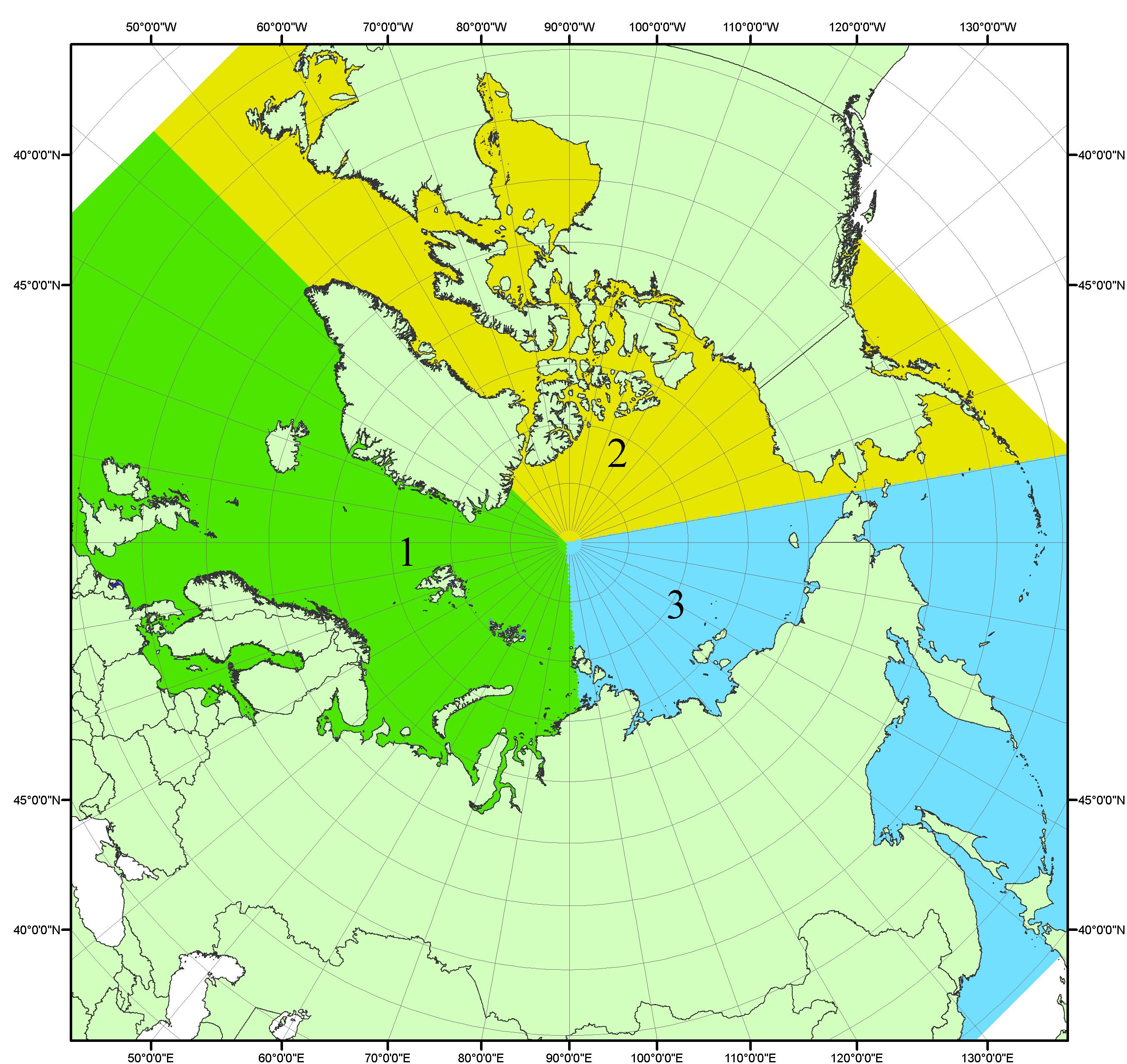 Рисунок П1 – Секторальное деление северной полярной области. 1 - Сектор 45°W-95°E (Гренландское - Карское моря); 2 - Сектор 170°W-45°W (море Бофорта и Канадская Арктика); 3 - Сектор 95°E-170°W (моря Лаптевых - Чукотское, Берингово, Охотское, Японское)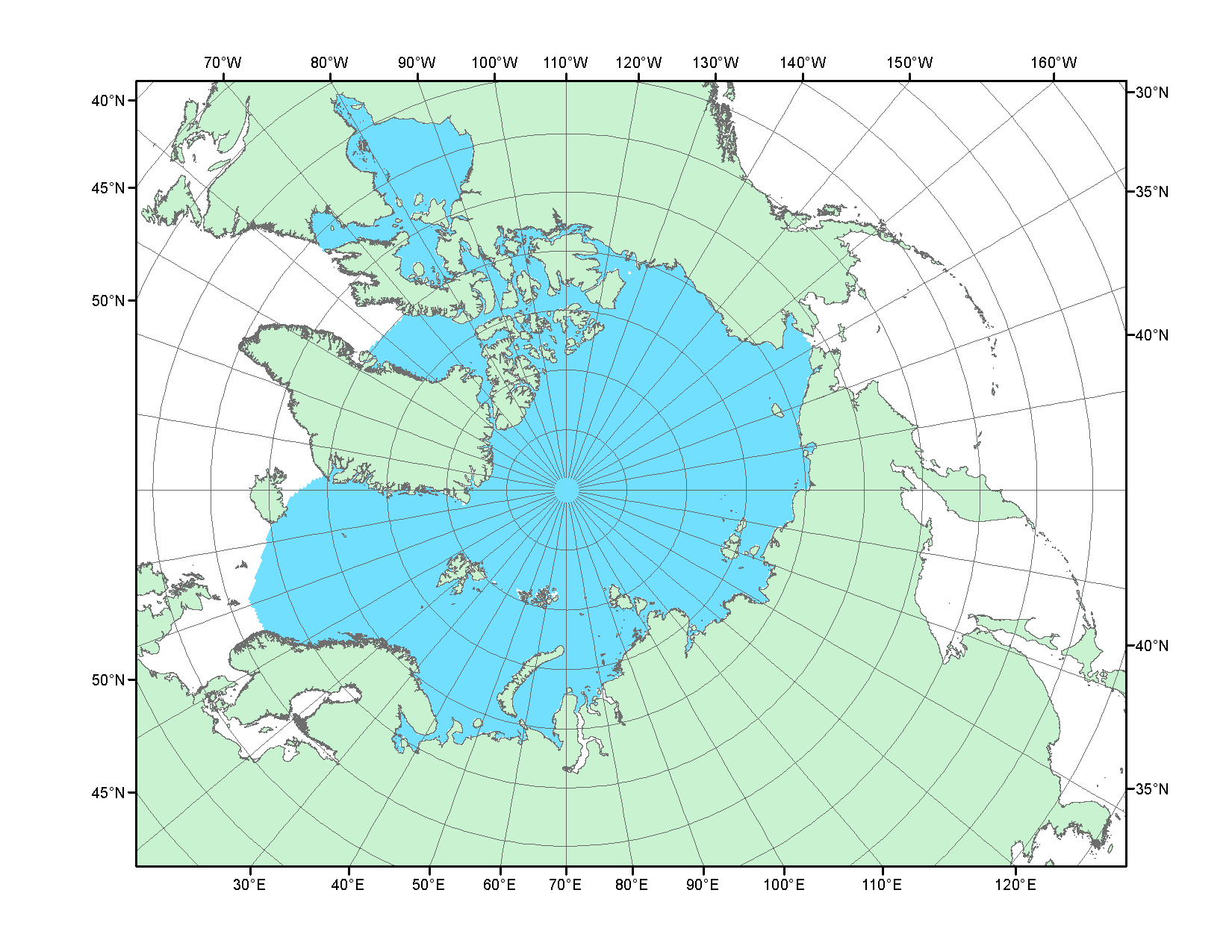 Рисунок П2 – Северный ледовитый океан в официальных границах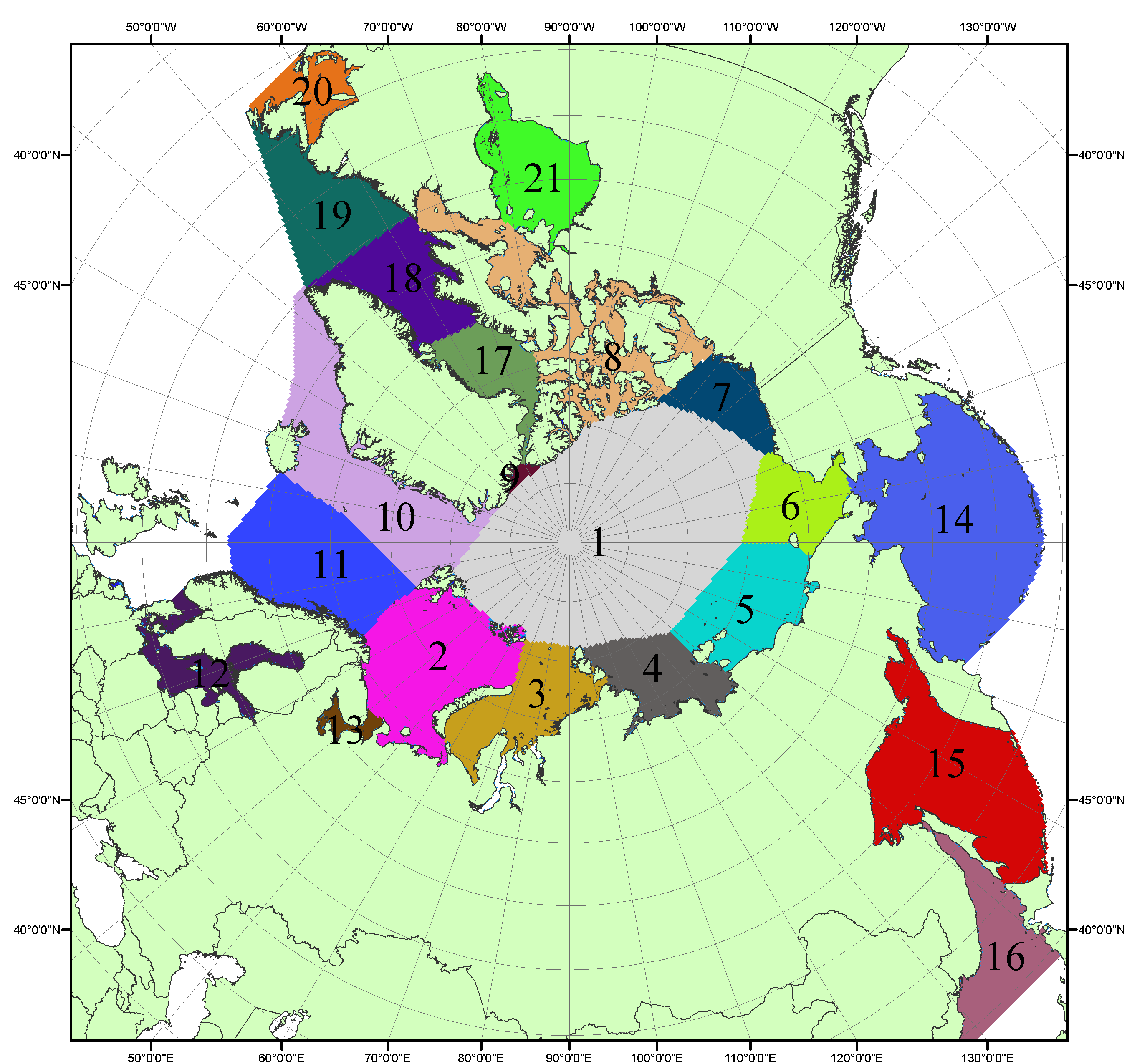 Рисунок П3 – Моря северной полярной области. 1 – Арктический бассейн; 2- Баренцево море; 3 – Карское море; 4 – море Лаптевых; 5 - Восточно-Сибирское море; 6 – Чукотское море; 7 – море Бофорта; 8 – Канадский архипелаг; 9 – море Линкольна; 10 – Гренландское море; 11 – Норвежское море; 12 – Балтийское море; 13 – Белое море; 14 – Берингово море; 15 – Охотское море; 16 – Японское море; 17 – море Баффина; 18 – Дейвисов пролив; 19 – море Лабрадор; 20 – залив Святого Лаврентия; 21 – Гудзонов залив.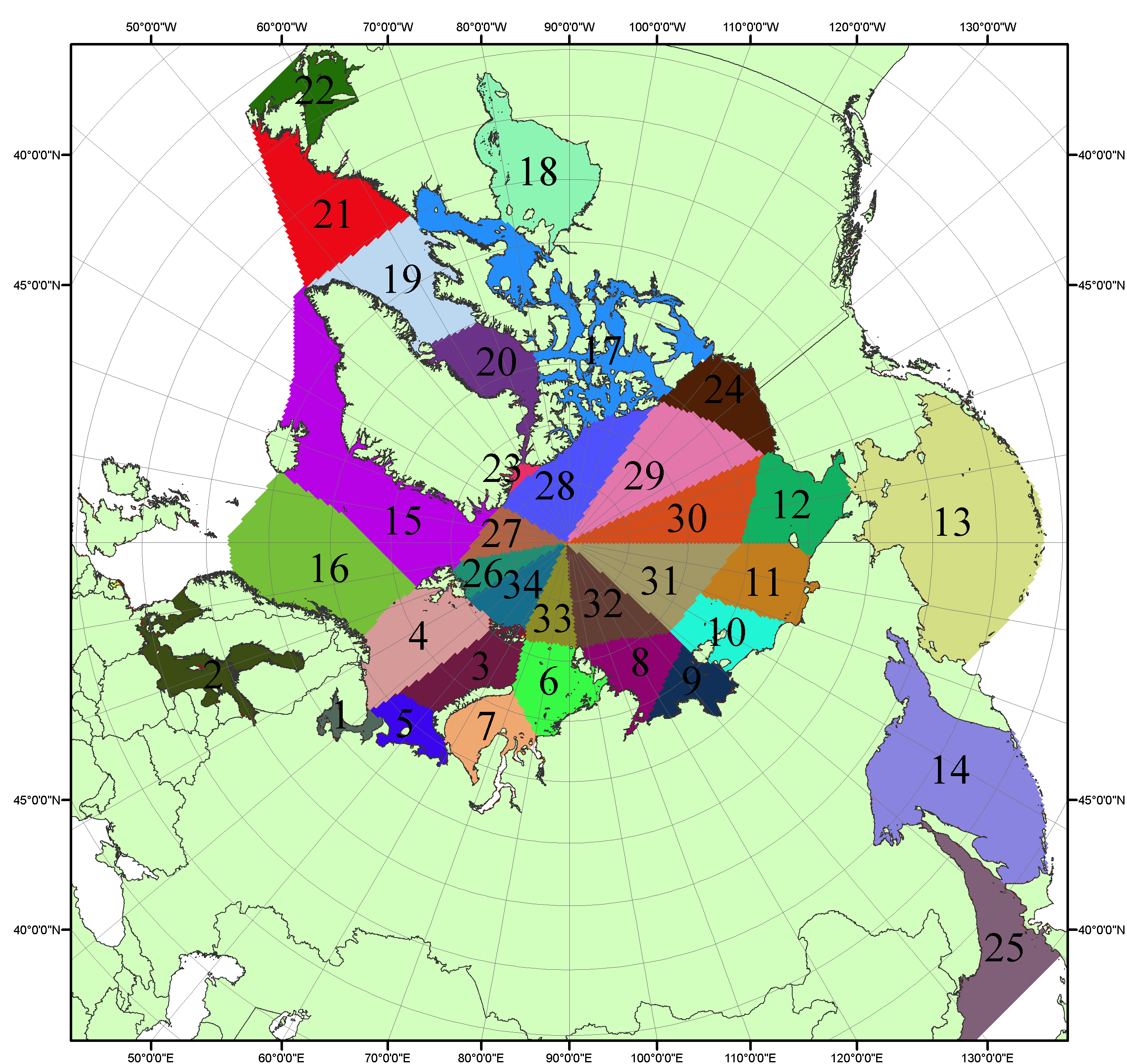 Рисунок П4 – Сектора и моря северной полярной области. 1 - Белое море; 2- Балтийское море; 3 – Баренцево море (СВ); 4 – Баренцево море (З); 5 - Баренцево море (ЮВ); 6 – Карское море (СВ); 7 – Карское море (ЮЗ); 8 – море Лаптевых (В); 9 – море Лаптевых (З); 10 – Восточно-Сибирское море (З); 11 – Восточно-Сибирское море (В); 12 –Чукотское море; 13 –Берингово море; 14 – Охотское море; 15 –Гренландское море; 16 – Норвежское море; 17 – Канадский архипелаг; 18 – Гудзонов залив; 19 – Дейвисов пролив; 20 - море Баффина; 21 – море Лабрадор; 22 - залив Святого Лаврентия; 23 - море Линкольна; 24 - море Бофорта; 25 - Японское море; 26 - сектор АО (30°з.д. – 10°в.д.); 27 – сектор АО (10°в.д. – 30°в.д.); 28 - сектор АО (30°в.д. – 65°в.д.); 29 - сектор АО (65°в.д. – 96°в.д.);30 - сектор АО (96°в.д. – 140°в.д.);31 - сектор АО (140°в.д. – 180°в.д.); 32 - сектор АО (180°в.д. – 156°з.д.); 33 - сектор АО (156°з.д. – 123°з.д.); 34 - сектор АО (123°з.д. – 30°з.д.).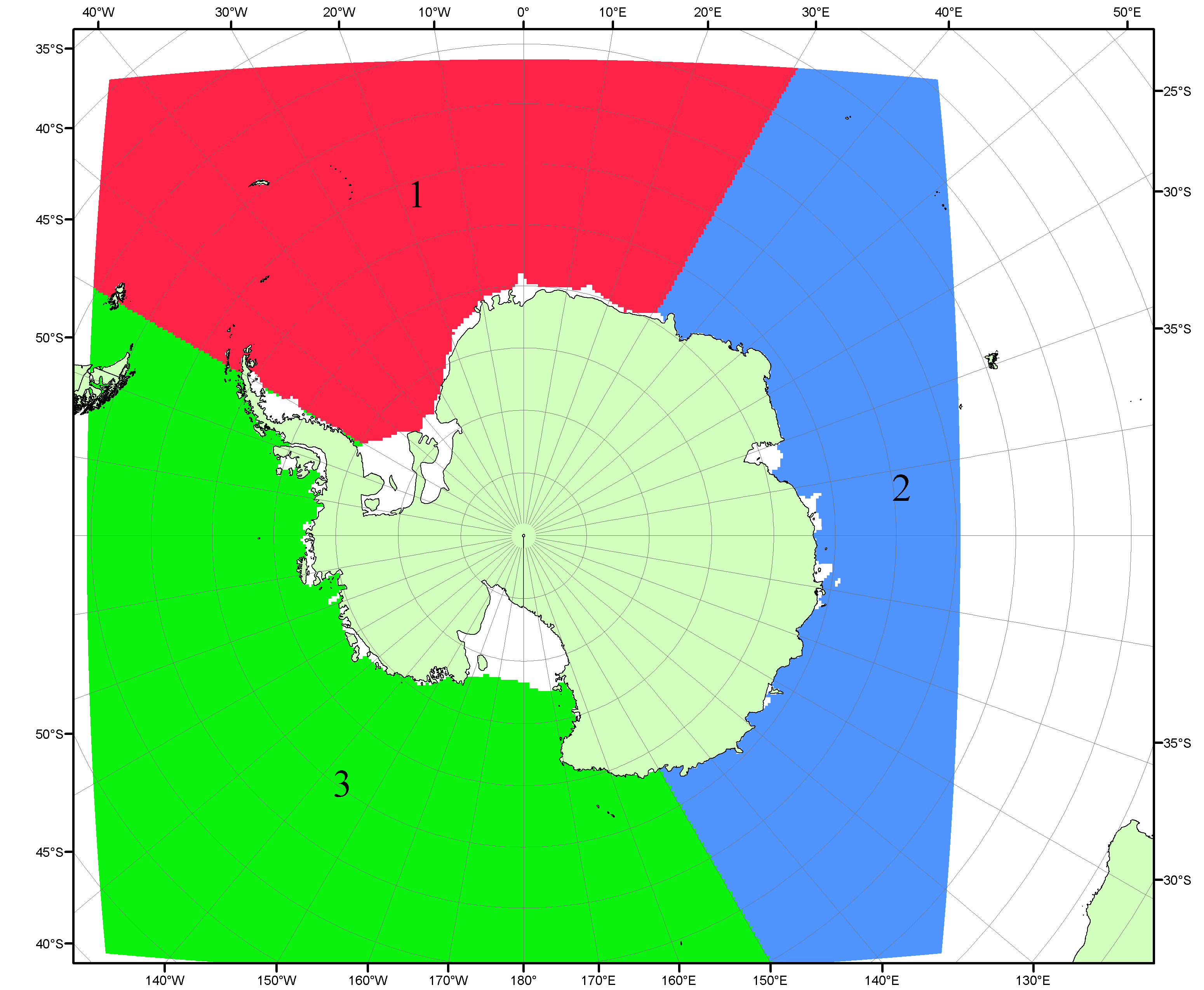 Рисунок П5 – Секторальное деление Южного океана. 1 - Атлантический сектор (60°W-30°E, море Уэдделла); 2 - Индоокеанский сектор (30°E-150°E, моря Космонавтов, Содружества, Моусона); 3 - Тихоокеанский сектор (150°E-60°W, моря Росса, Беллинсгаузена)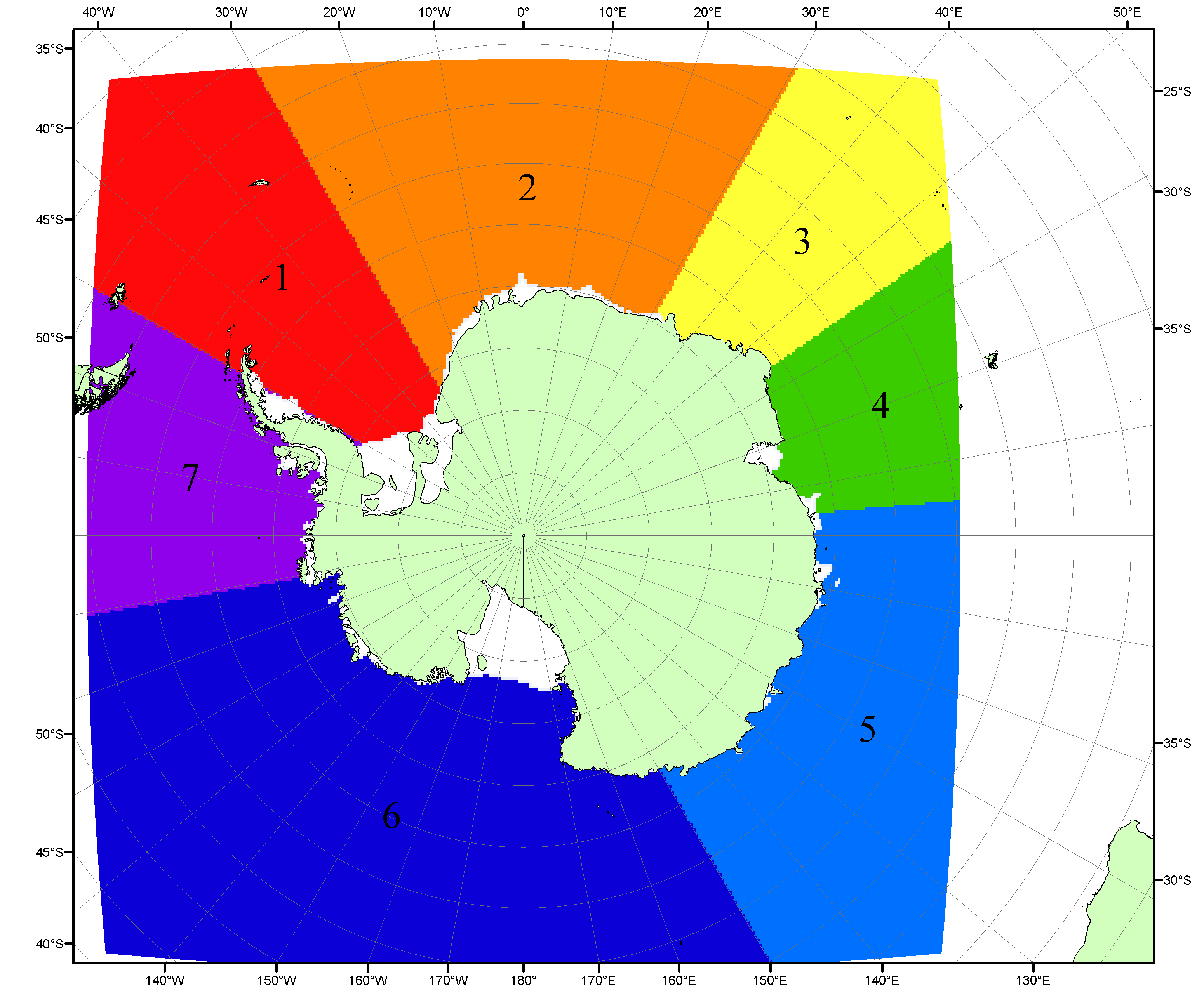 Рисунок П6 – Моря Южного океана. 1 – Западная часть моря Уэдделла; 2- Восточная часть моря Уэдделла; 3 – Море Космонавтов; 4 – море Содружества; 5 – море Моусона; 6 – море Росса; 7 – Море Беллинсгаузена.Список источников1. Атлас океанов. Северный Ледовитый океан. – 1980. М: Изд. ГУНИО МО СССР ВМФ – 184 с.2. Атлас океанов. Термины. Понятия. Справочные таблицы. - Изд. ВМФ МО СССР.-1980.3. Границы океанов и морей. – 1960. Л.: Изд. ГУНИО ВМФ. – 51 с.4. Andersen, S., R. Tonboe, L. Kaleschke, G. Heygster, and L. T. Pedersen, Intercomparison of passive microwave sea ice concentration retrievals over the high-concentration Arctic sea ice.// J. Geophys. Res. – 2007. – Vol. 112. C08004, doi:10.1029/2006JC003543.5. Cavalieri, D., C. Parkinson, P. Gloersen, and H. J. Zwally. 1996, updated 2008. Sea Ice Concentrations from Nimbus-7 SMMR and DMSP SSM/I Passive Microwave Data, [1978.10.26 – 2007.12.31]. Boulder, Colorado USA: National Snow and Ice Data Center. Digital media.6. Meier, W., F. Fetterer, K. Knowles, M. Savoie, M. J. Brodzik. 2006, updated quarterly. Sea Ice Concentrations from Nimbus-7 SMMR and DMSP SSM/I Passive Microwave Data, [2008.01.01 – 2008.03.25]. Boulder, Colorado USA: National Snow and Ice Data Center. Digital media.7. Maslanik, J., and J. Stroeve. 1999, updated daily. Near-Real-Time DMSP SSM/I-SSMIS Daily Polar Gridded Sea Ice Concentrations, [2008.03.26 – present moment]. Boulder, Colorado USA: National Snow and Ice Data Center. Digital media.8. Ice Chart Colour Code Standard. - JCOMM Technical Report Series No. 24, 2004, WMO/TD-No.1215. (http://jcomm.info/index.php?option=com_oe&task=viewDocumentRecord&docID=4914)9. JAXA GCOM-W1 ("SHIZUKU") Data Providing Service - http://gcom-w1.jaxa.jp/index.html 10. ACNFS on Internet - http://www7320.nrlssc.navy.mil/hycomARC 11. Posey, P.G., E.J. Metzger, A.J. Wallcraft, O.M Smedstad and M.W. Phelps, 2010: Validation of the 1/12° Arctic Cap Nowcast/Forecast System (ACNFS). Naval Report NRL/MR/7320-10-9287, Stennis Space Center, MS.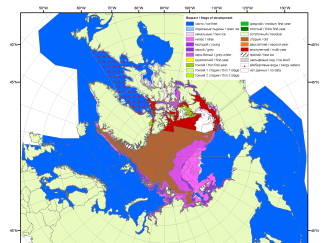 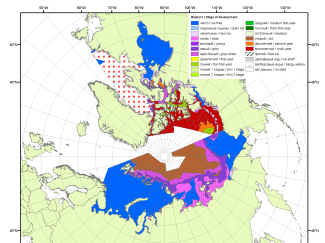 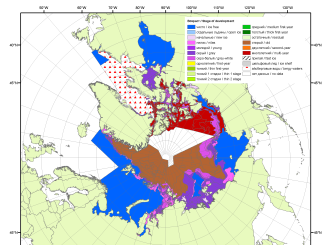 200720092010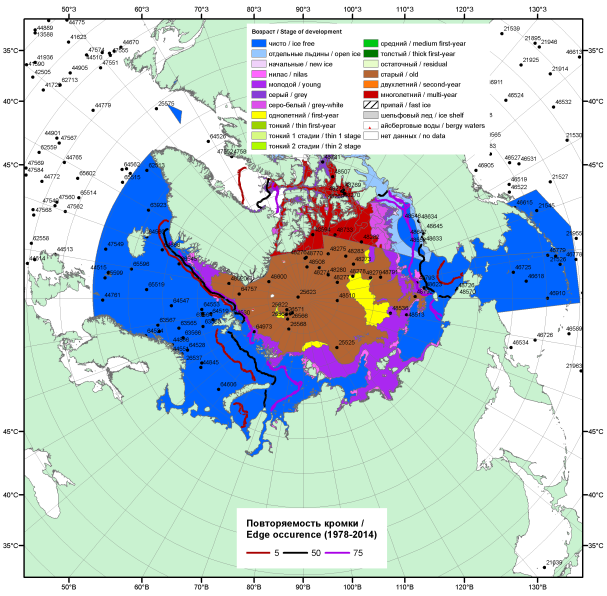 20162016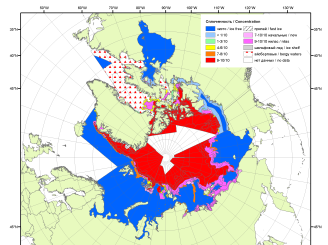 20162016201120162016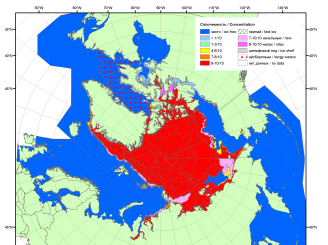 201620162012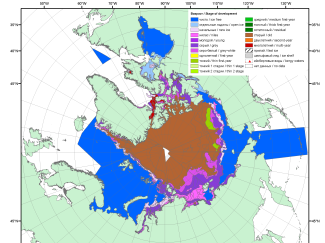 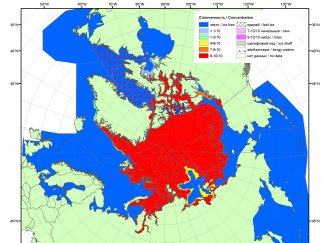 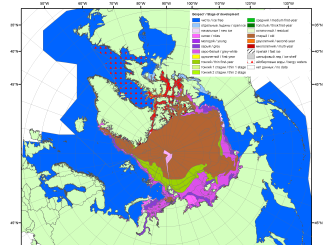 201520142013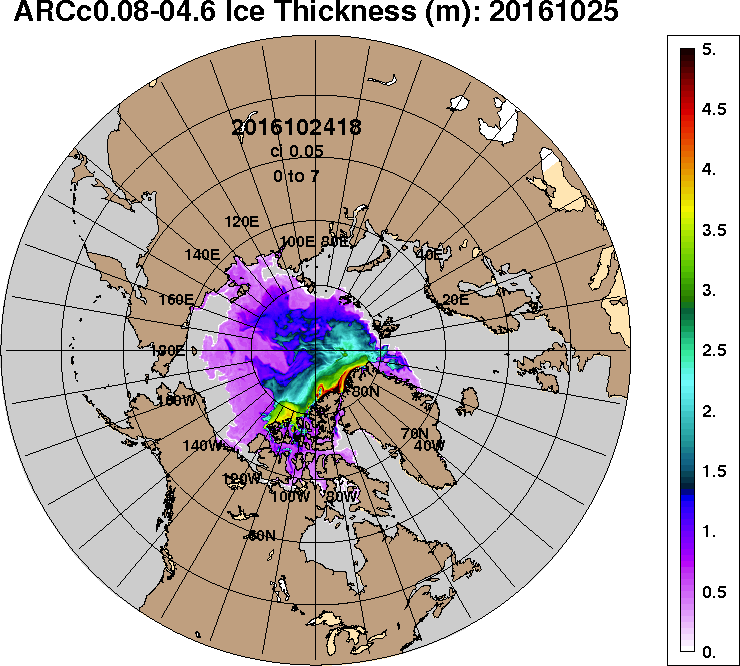 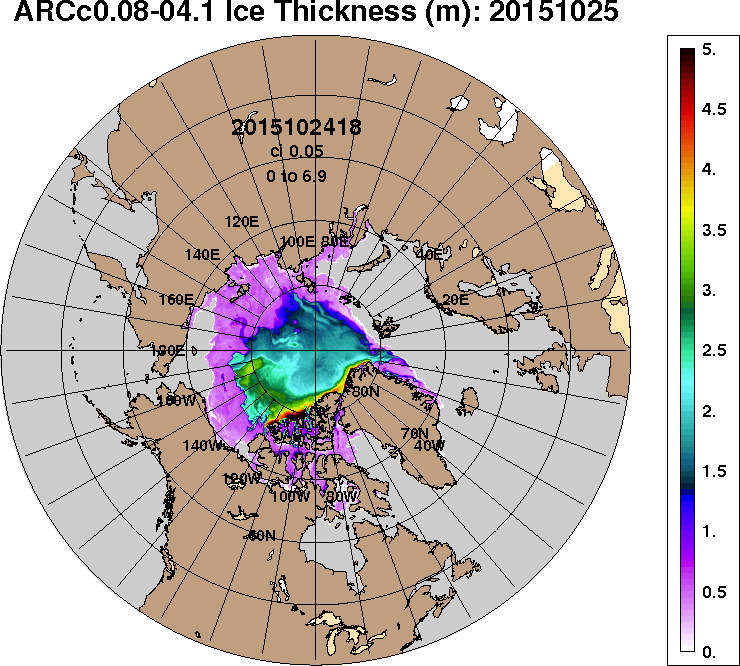 2016-10-252015-10-25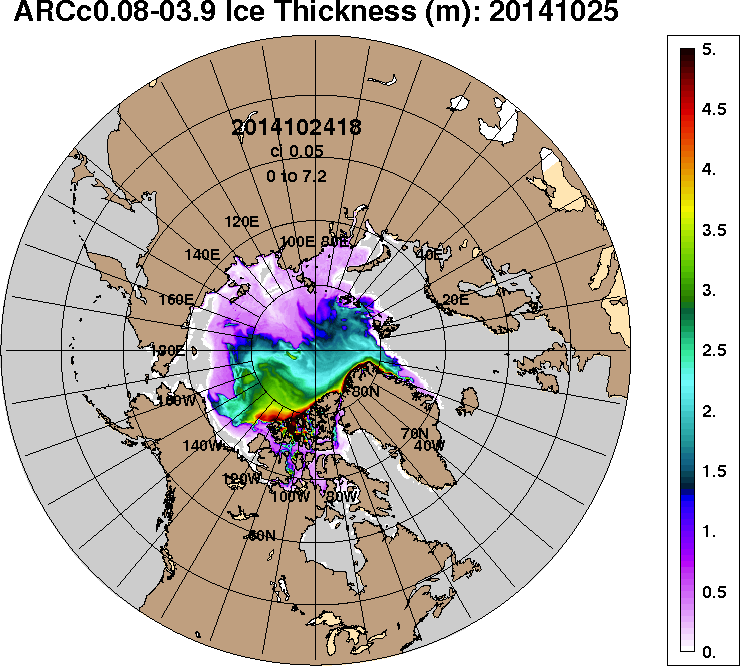 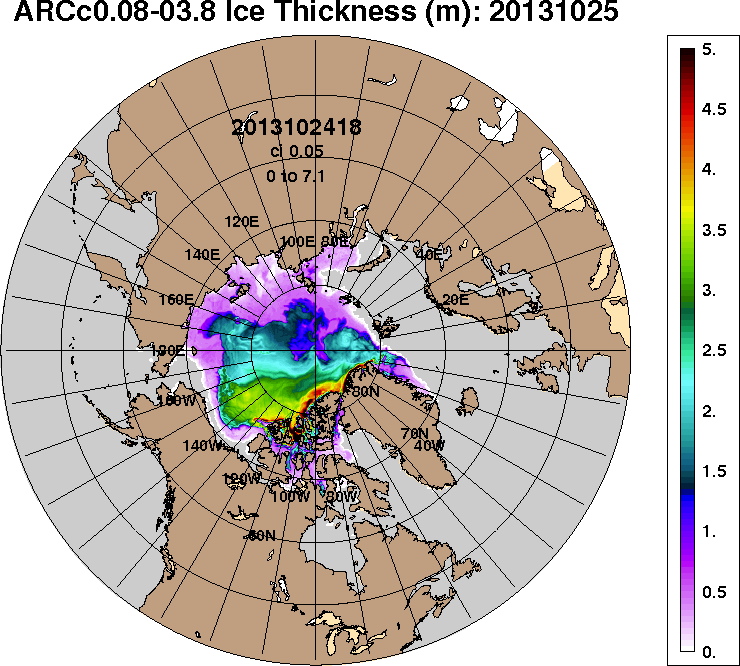 2014-10-252013-10-25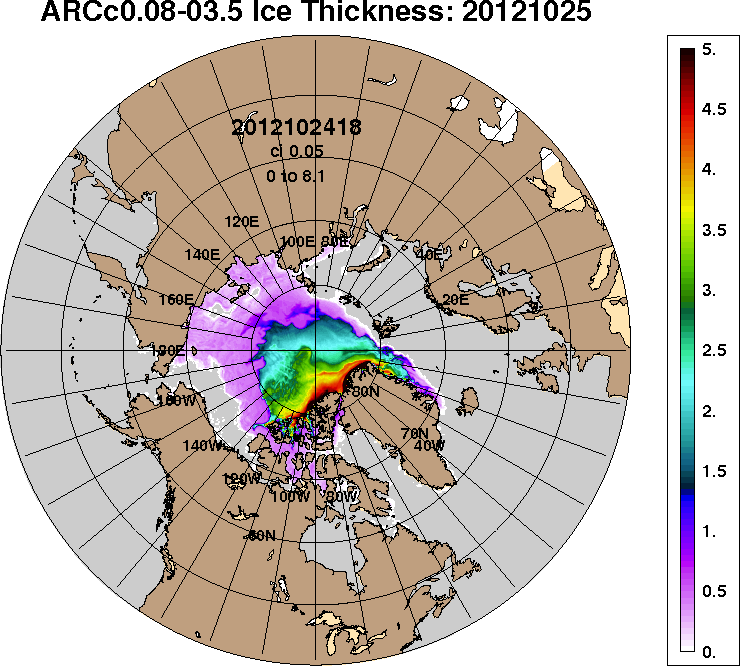 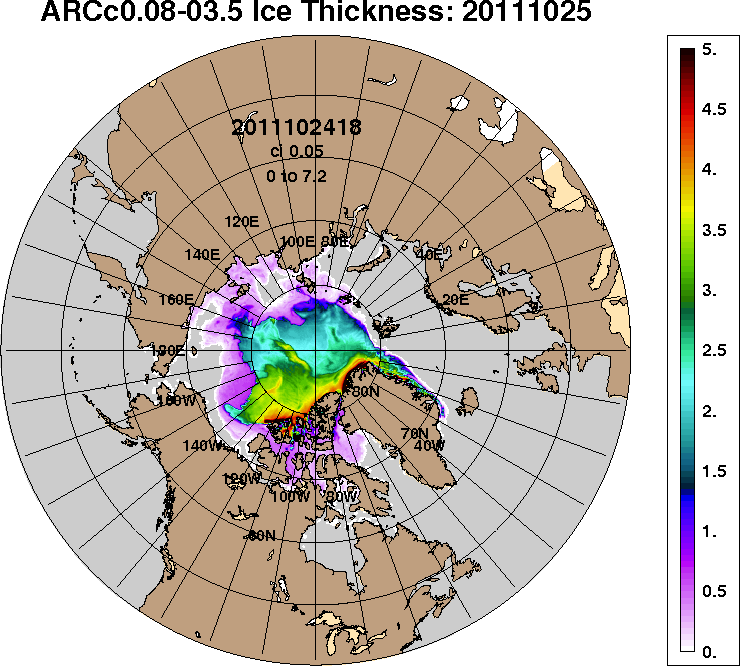 2012-10-252011-10-25РегионСеверная полярная областьСектор 45°W-95°E (Гренландское - Карское моря)Сектор 95°E-170°W (моря Лаптевых - Чукотское, Берингово, Охотское)Сектор 170°W-45°W (море Бофорта и Канадская Арктика)Северный Ледовитый океанМоря СМП (моря Карское-Чукотское)Разность627.292.9302.8231.5620.8269.6тыс.кв.км/сут.89.613.343.333.188.738.5МесяцS, тыс. км2Аномалии, тыс км2/%Аномалии, тыс км2/%Аномалии, тыс км2/%Аномалии, тыс км2/%Аномалии, тыс км2/%Аномалии, тыс км2/%Аномалии, тыс км2/%МесяцS, тыс. км22011 г2012 г2013 г2014 г2015 г2006-2016гг1978-2016гг24.09-23.105499.7-121.3690.7-1140.8-873.8-602.4-500.4-1968.524.09-23.105499.7-2.214.4-17.2-13.7-9.9-8.3-26.417-23.106162.4-411.4-186.5-1769.7-1509.1-1368.6-1064.0-2380.617-23.106162.4-6.3-2.9-22.3-19.7-18.2-14.7-27.9МесяцS, тыс. км2Аномалии, тыс км2/%Аномалии, тыс км2/%Аномалии, тыс км2/%Аномалии, тыс км2/%Аномалии, тыс км2/%Аномалии, тыс км2/%Аномалии, тыс км2/%МесяцS, тыс. км22011 г2012 г2013 г2014 г2015 г2006-2016гг1978-2016гг24.09-23.101308.0-80.020.397.0-479.1-92.0-167.0-489.524.09-23.101308.0-5.81.68.0-26.8-6.6-11.3-27.217-23.101417.0-87.8-6.6-309.0-891.7-161.0-310.6-681.417-23.101417.0-5.8-0.5-17.9-38.6-10.2-18.0-32.5МесяцS, тыс. км2Аномалии, тыс км2/%Аномалии, тыс км2/%Аномалии, тыс км2/%Аномалии, тыс км2/%Аномалии, тыс км2/%Аномалии, тыс км2/%Аномалии, тыс км2/%МесяцS, тыс. км22011 г2012 г2013 г2014 г2015 г2006-2016гг1978-2016гг24.09-23.101802.370.4343.7-720.7107.2-195.3-89.9-776.024.09-23.101802.34.123.6-28.66.3-9.8-4.7-30.117-23.102046.2-46.3-354.0-1093.3-198.8-690.2-477.7-971.817-23.102046.2-2.2-14.8-34.8-8.9-25.2-18.9-32.2МесяцS, тыс. км2Аномалии, тыс км2/%Аномалии, тыс км2/%Аномалии, тыс км2/%Аномалии, тыс км2/%Аномалии, тыс км2/%Аномалии, тыс км2/%Аномалии, тыс км2/%МесяцS, тыс. км22011 г2012 г2013 г2014 г2015 г2006-2016гг1978-2016гг24.09-23.102389.4-111.6326.7-517.0-501.9-315.0-243.5-703.024.09-23.102389.4-4.515.8-17.8-17.4-11.6-9.2-22.717-23.102699.3-277.2174.1-367.4-418.6-517.4-275.6-727.417-23.102699.3-9.36.9-12.0-13.4-16.1-9.3-21.2МесяцS, тыс. км2Аномалии, тыс км2/%Аномалии, тыс км2/%Аномалии, тыс км2/%Аномалии, тыс км2/%Аномалии, тыс км2/%Аномалии, тыс км2/%Аномалии, тыс км2/%МесяцS, тыс. км22011 г2012 г2013 г2014 г2015 г2006-2016гг1978-2016гг24.09-23.105388.1-127.7682.4-1155.9-888.2-593.4-497.7-1936.024.09-23.105388.1-2.314.5-17.7-14.2-9.9-8.5-26.417-23.106038.7-401.8-203.3-1798.5-1527.1-1365.4-1065.7-2328.017-23.106038.7-6.2-3.3-22.9-20.2-18.4-15.0-27.8МесяцS, тыс. км2Аномалии, тыс км2/%Аномалии, тыс км2/%Аномалии, тыс км2/%Аномалии, тыс км2/%Аномалии, тыс км2/%Аномалии, тыс км2/%Аномалии, тыс км2/%МесяцS, тыс. км22011 г2012 г2013 г2014 г2015 г2006-2016гг1978-2016гг24.09-23.10432.9-36.2118.0-838.5-217.3-257.1-278.6-1066.624.09-23.10432.9-7.737.5-66.0-33.4-37.3-39.2-71.117-23.10649.0-183.3-372.9-1467.4-751.9-856.6-728.5-1410.017-23.10649.0-22.0-36.5-69.3-53.7-56.9-52.9-68.5МесяцМинимальное знач.Максимальное знач.Среднее знач.Медиана17-23.105795.317.10.201210145.623.10.19828543.08791.6МесяцМинимальное знач.Максимальное знач.Среднее знач.Медиана17-23.101377.417.10.20162830.023.10.19822098.42163.9МесяцМинимальное знач.Максимальное знач.Среднее знач.Медиана17-23.101302.517.10.20073476.321.10.19943018.03228.1МесяцМинимальное знач.Максимальное знач.Среднее знач.Медиана17-23.102380.417.10.20124285.623.10.19833426.73462.3МесяцМинимальное знач.Максимальное знач.Среднее знач.Медиана17-23.105680.217.10.20079889.423.10.19828366.78609.2МесяцМинимальное знач.Максимальное знач.Среднее знач.Медиана17-23.10423.617.10.20162687.222.10.19862058.92243.6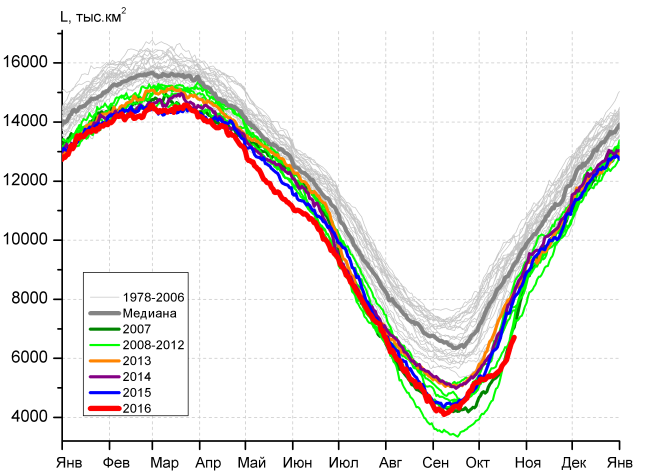 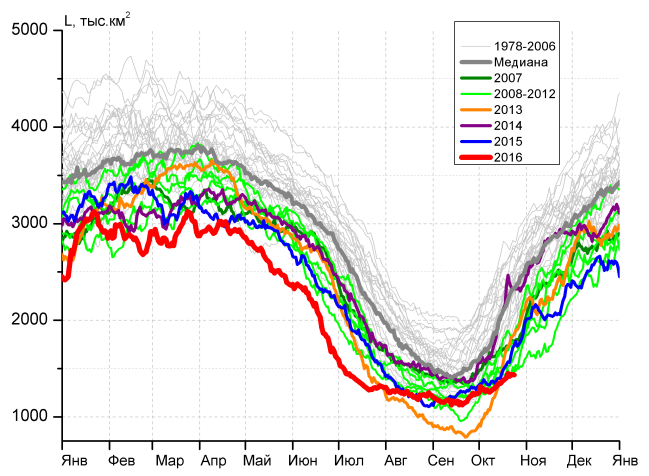 а)б)б)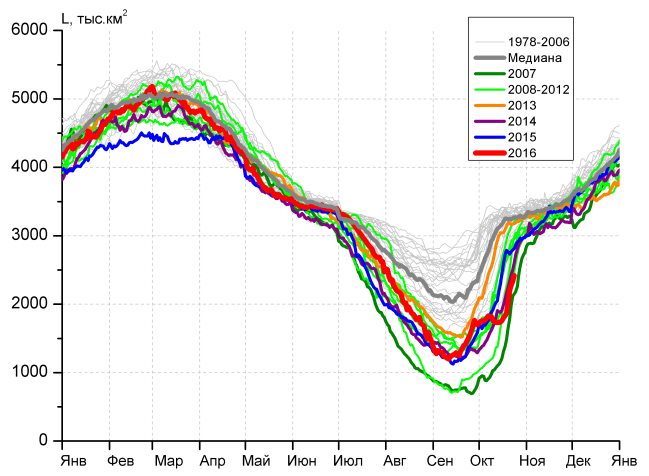 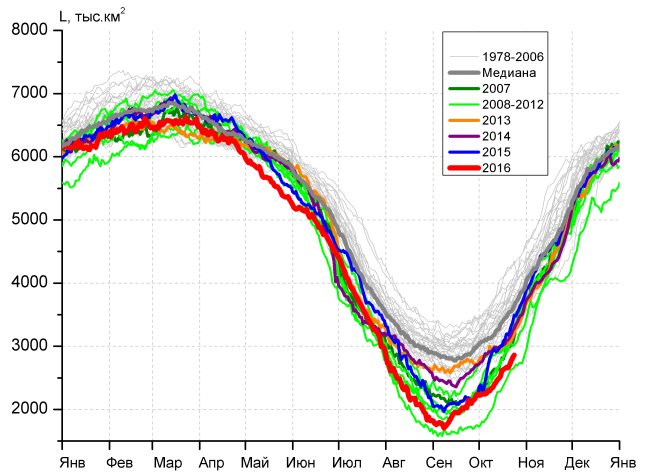 в)г)г)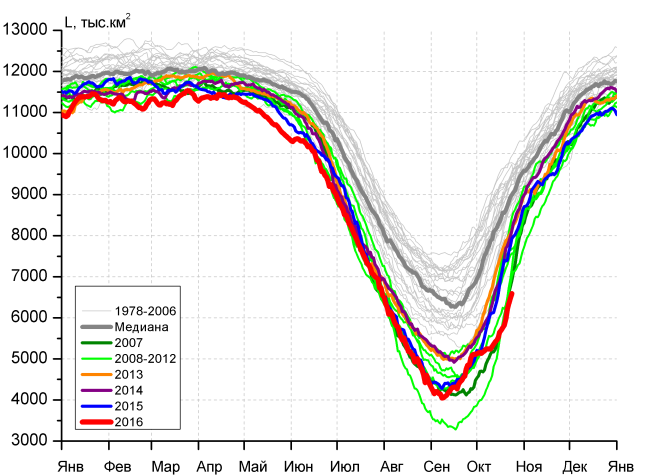 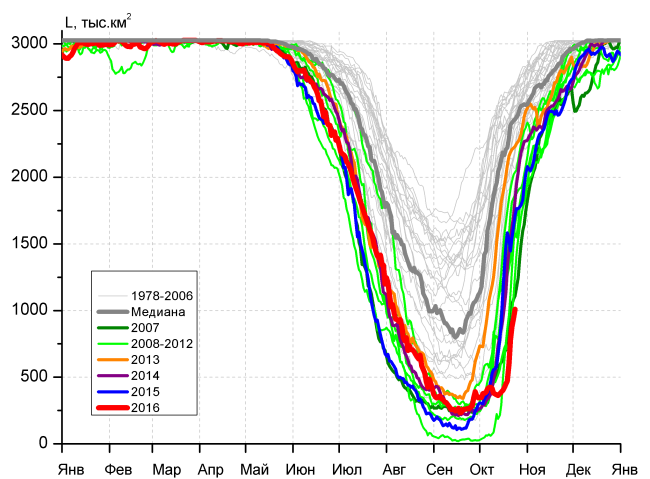 д)д)е)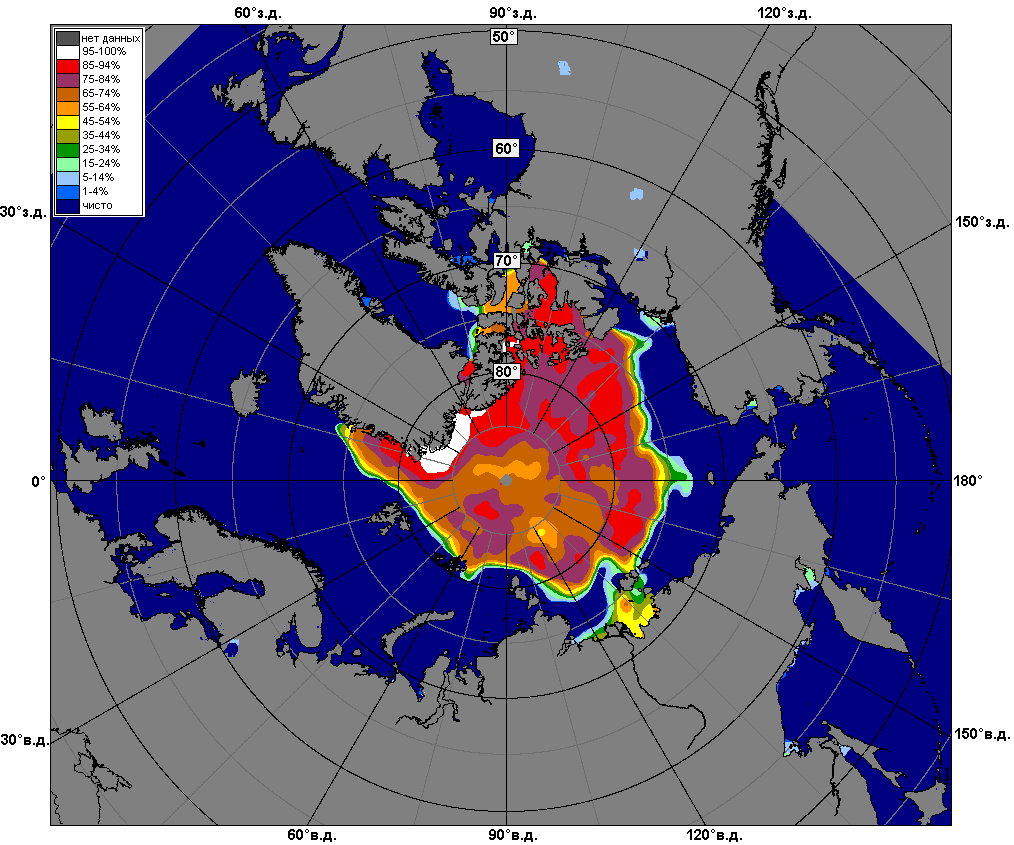 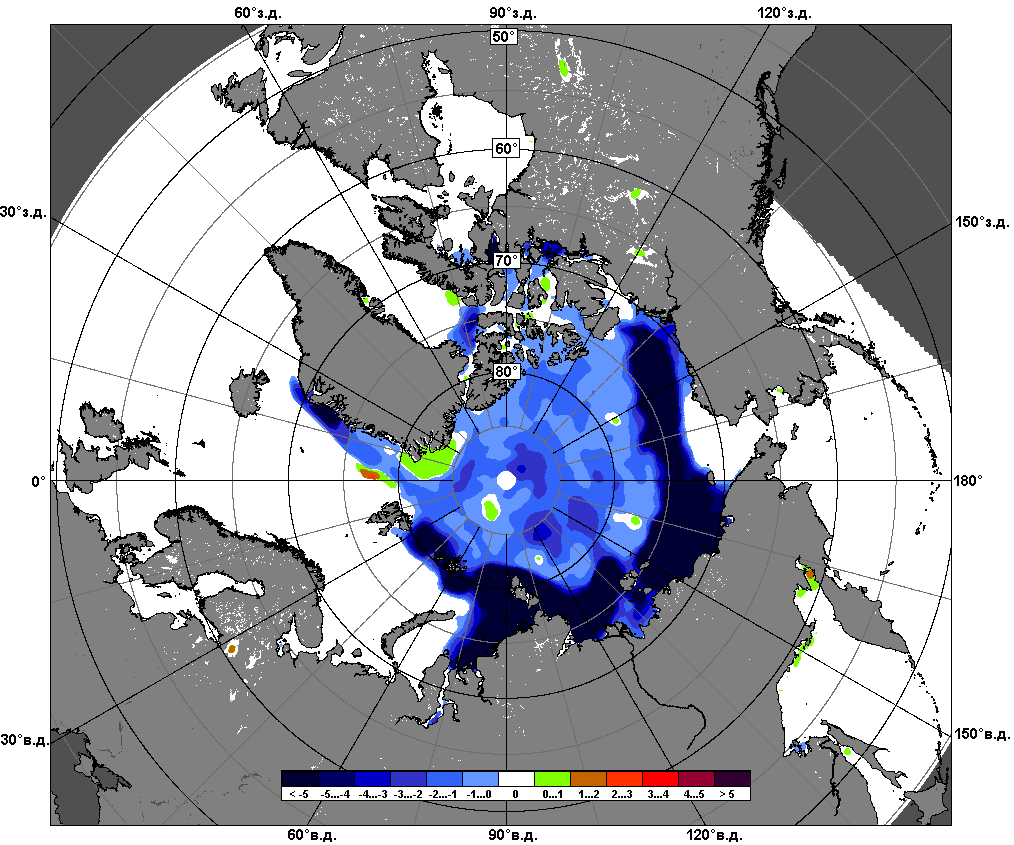 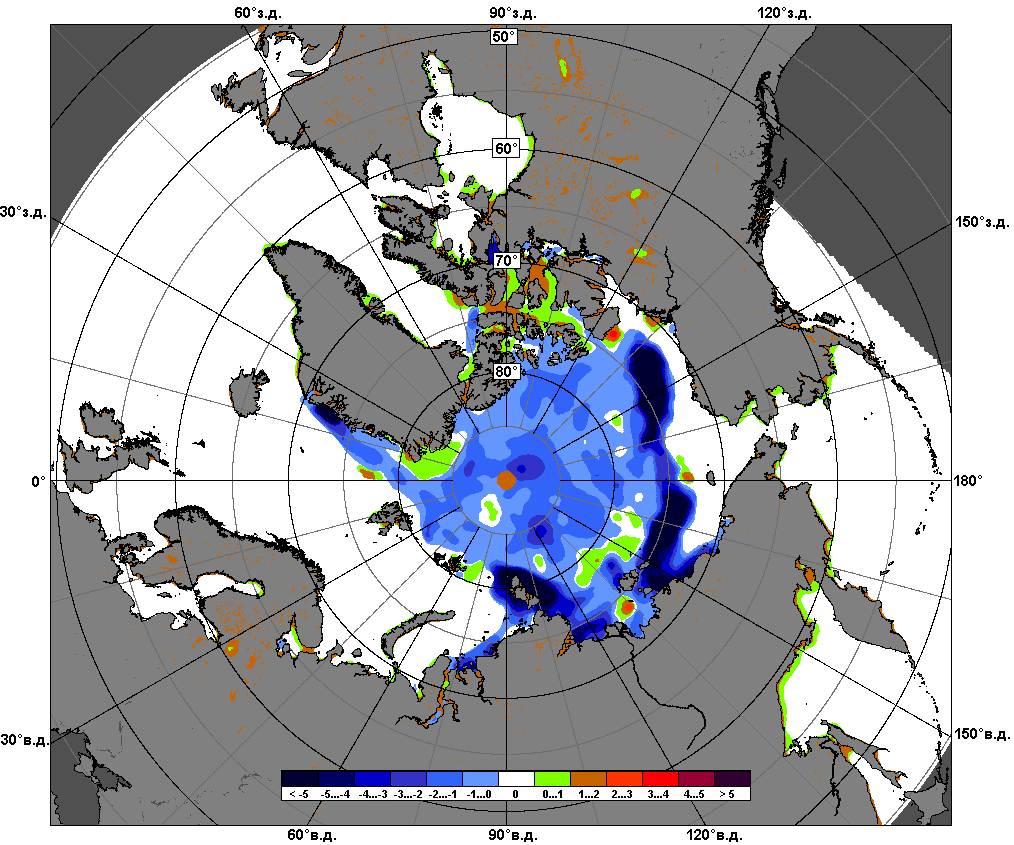 17.10 – 23.10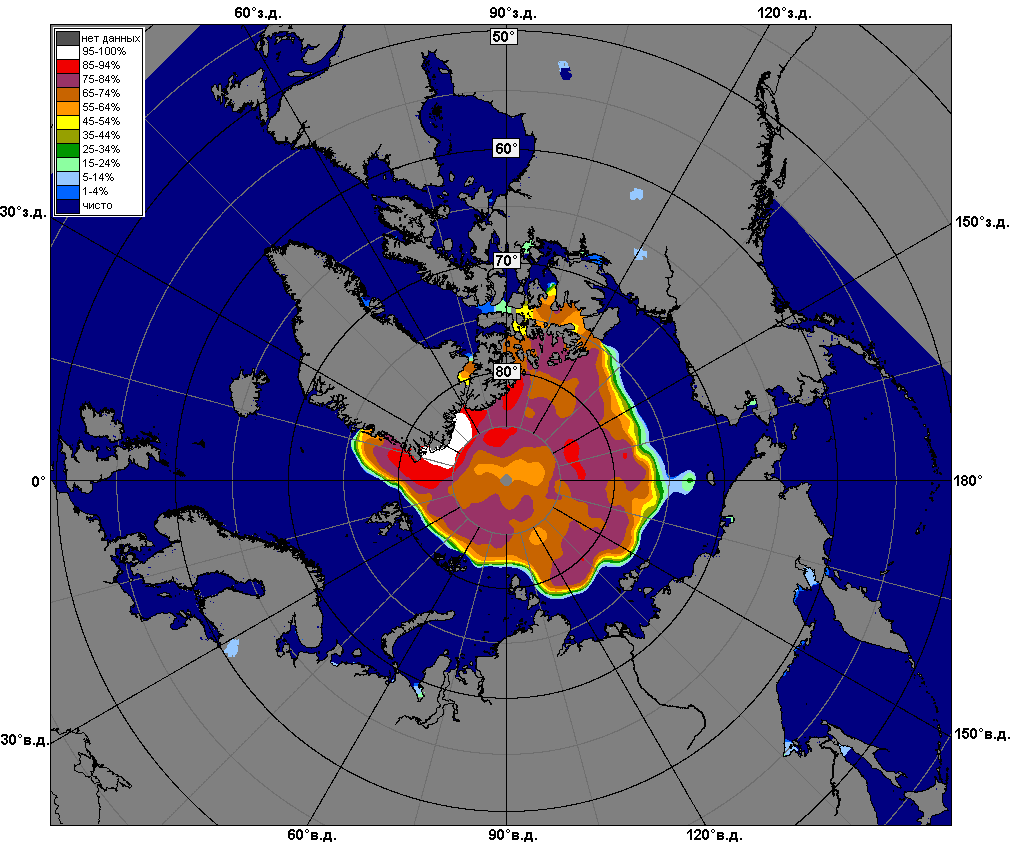 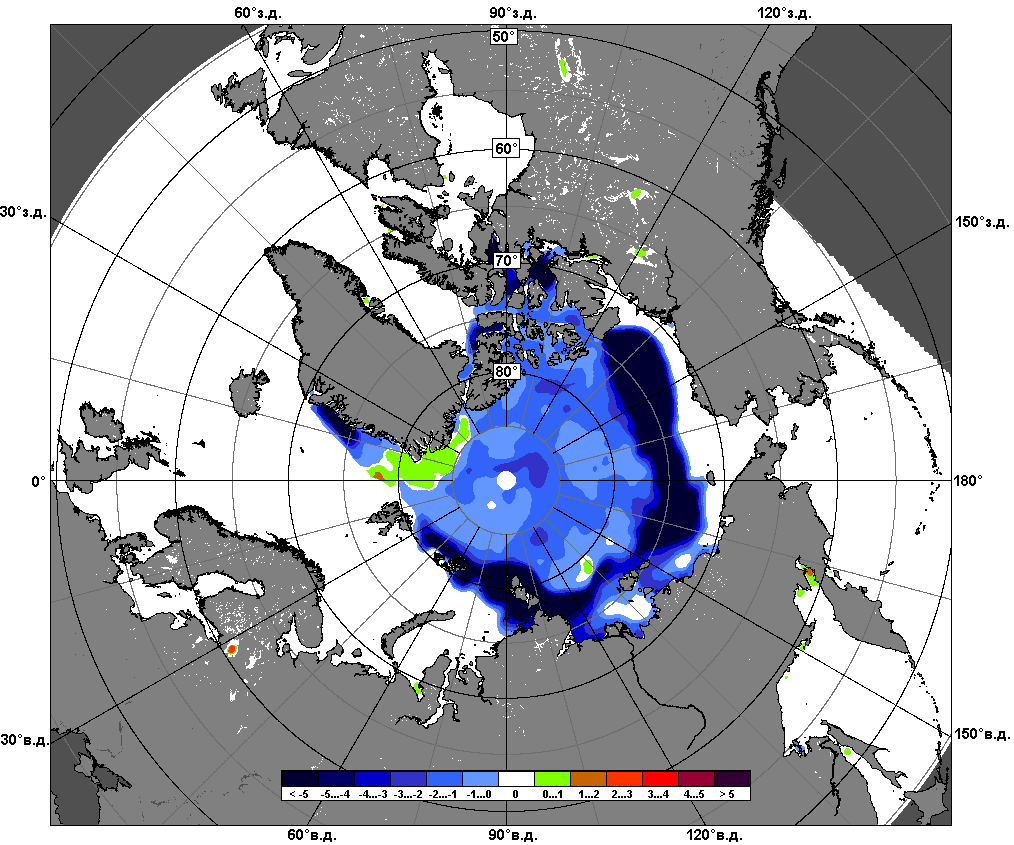 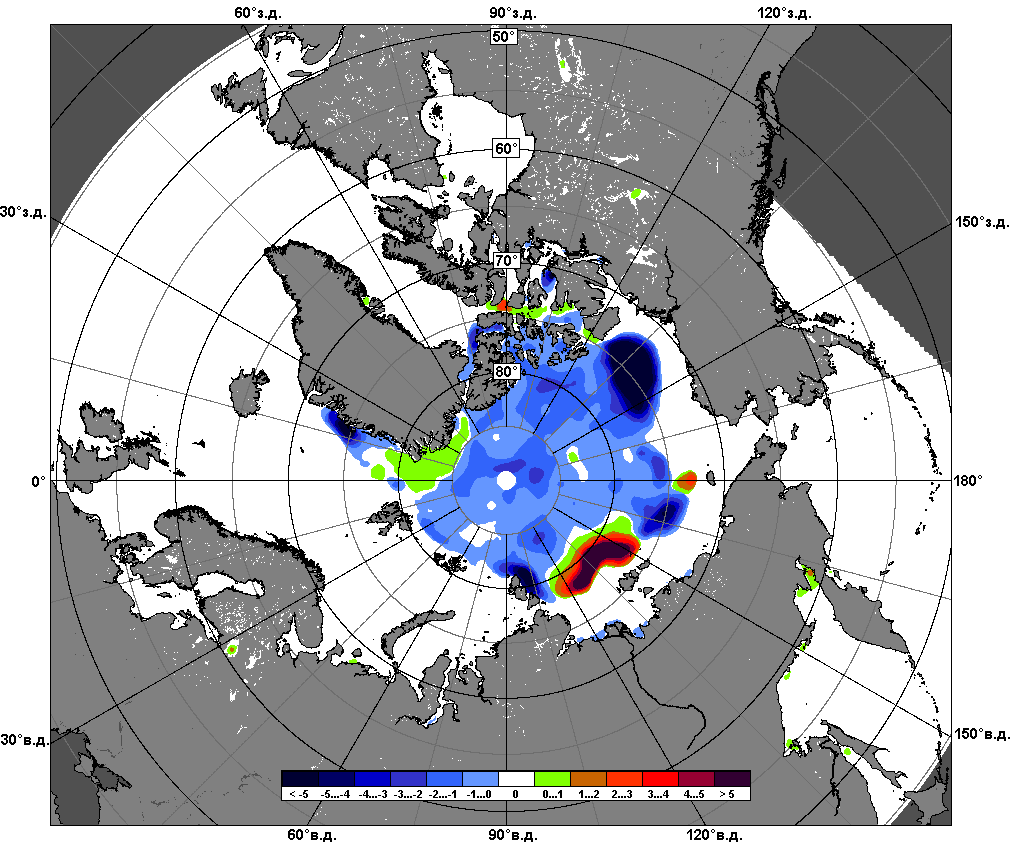 24.09 – 23.10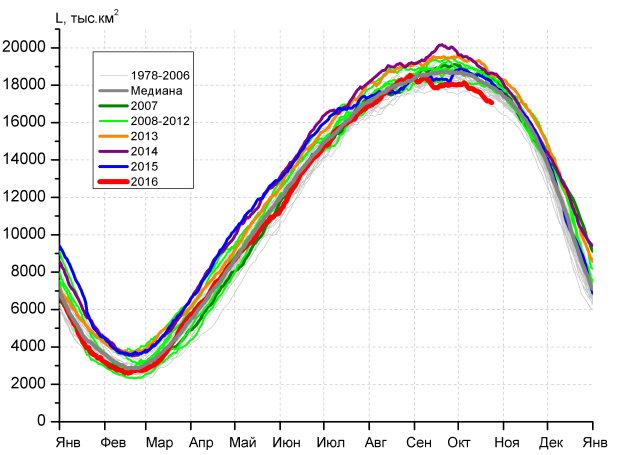 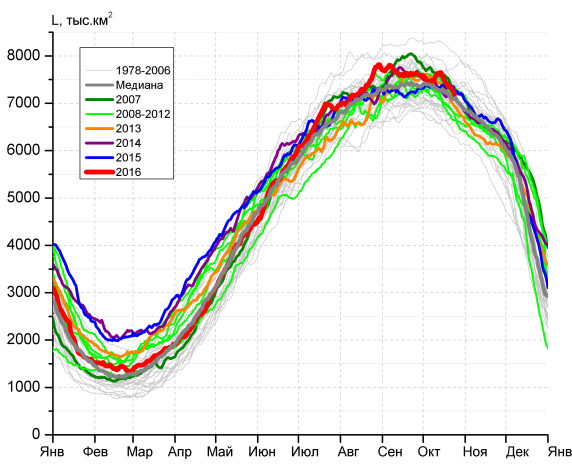 а)б)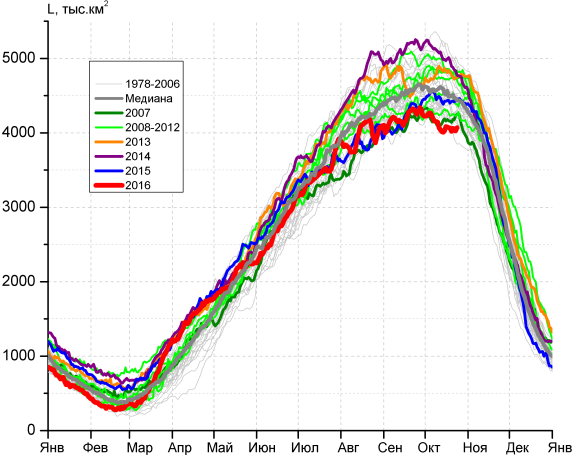 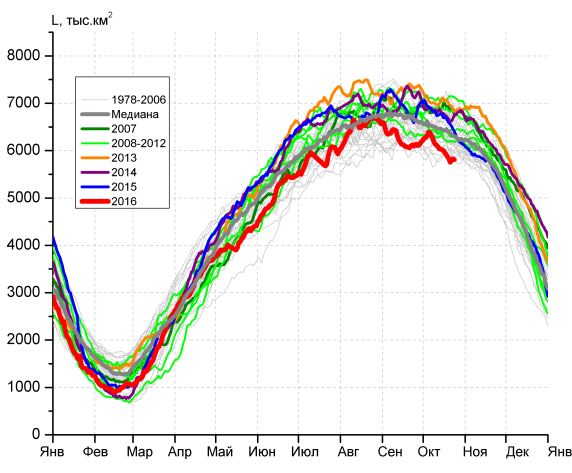 в)г)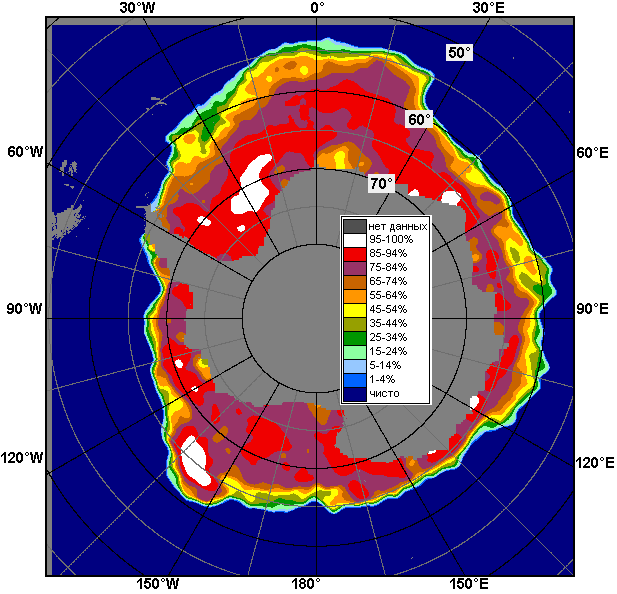 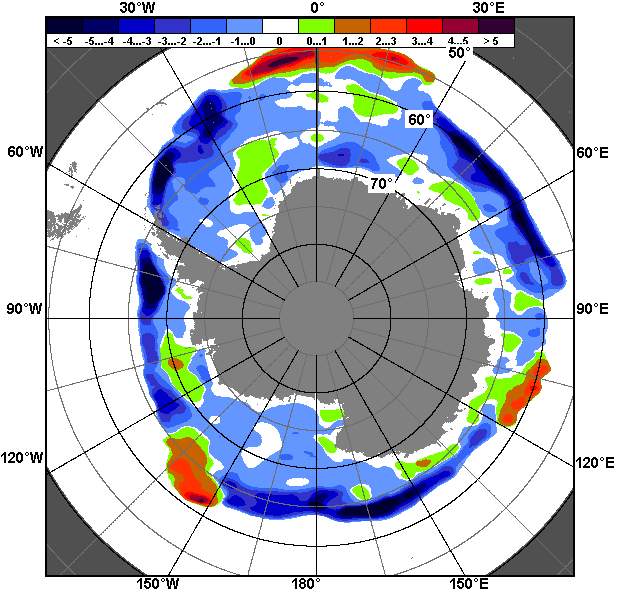 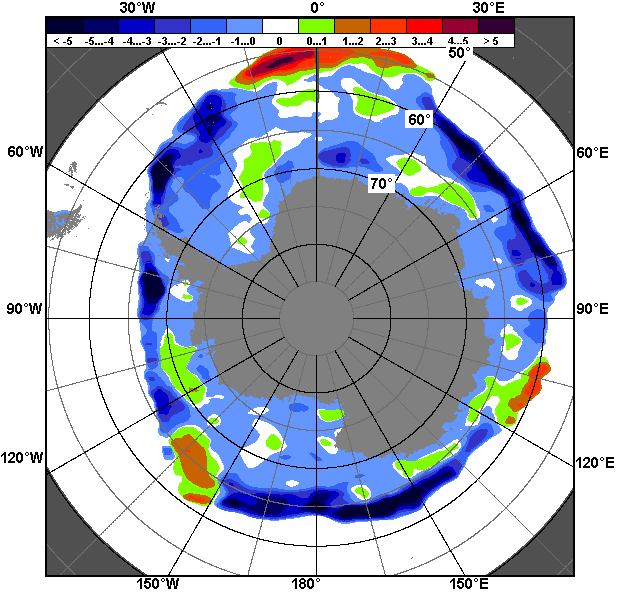 17.10 – 23.1017.10 – 23.1017.10 – 23.10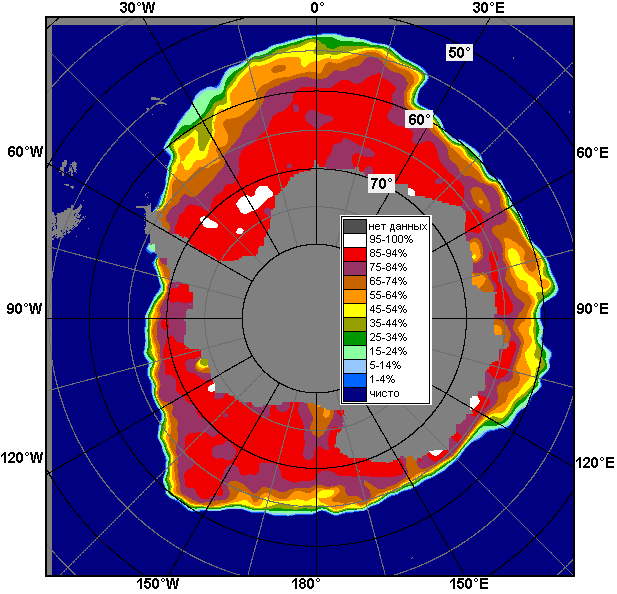 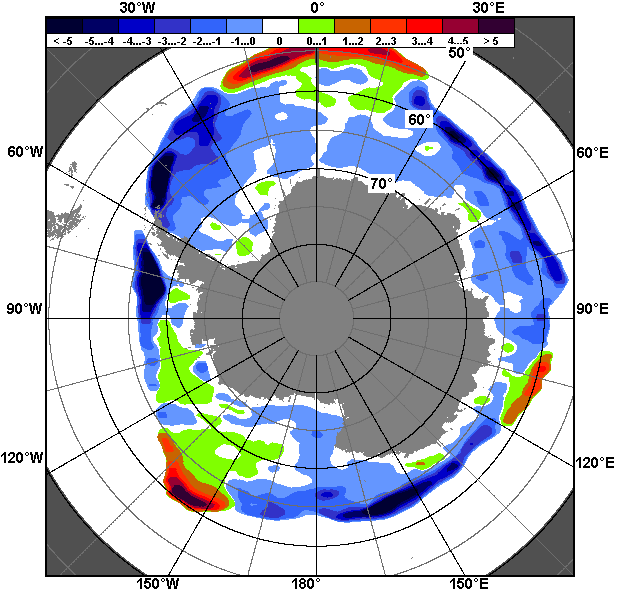 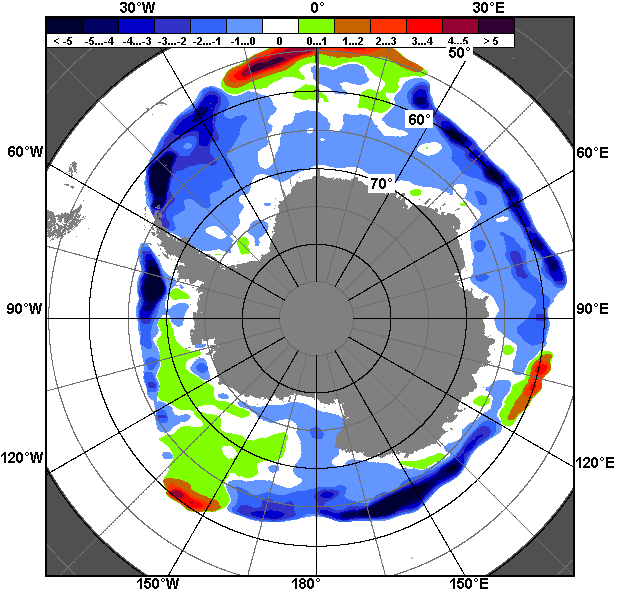 24.09 – 23.1024.09 – 23.1024.09 – 23.10РегионЮжный ОкеанАтлантический секторИндоокеанский сектор Тихоокеанский секторРазность-452.7-239.7-4.1-209.0тыс.кв.км/сут.-64.7-34.2-0.6-29.9МесяцS, тыс. км2Аномалии, тыс км2/%Аномалии, тыс км2/%Аномалии, тыс км2/%Аномалии, тыс км2/%Аномалии, тыс км2/%Аномалии, тыс км2/%Аномалии, тыс км2/%МесяцS, тыс. км22011 г2012 г2013 г2014 г2015 г2006-2016гг1978-2016гг24.09-23.1017766.2-733.3-1203.0-1513.0-1593.0-841.9-937.5-649.724.09-23.1017766.2-4.0-6.3-7.8-8.2-4.5-5.0-3.517-23.1017262.4-740.8-1262.3-1648.9-1477.7-1094.6-1075.2-821.917-23.1017262.4-4.1-6.8-8.7-7.9-6.0-5.9-4.5МесяцS, тыс. км2Аномалии, тыс км2/%Аномалии, тыс км2/%Аномалии, тыс км2/%Аномалии, тыс км2/%Аномалии, тыс км2/%Аномалии, тыс км2/%Аномалии, тыс км2/%МесяцS, тыс. км22011 г2012 г2013 г2014 г2015 г2006-2016гг1978-2016гг24.09-23.107514.6318.711.190.9123.6139.4115.5207.424.09-23.107514.64.40.11.21.71.91.62.817-23.107361.4436.195.2215.9219.419.0168.1230.417-23.107361.46.31.33.03.10.32.33.2МесяцS, тыс. км2Аномалии, тыс км2/%Аномалии, тыс км2/%Аномалии, тыс км2/%Аномалии, тыс км2/%Аномалии, тыс км2/%Аномалии, тыс км2/%Аномалии, тыс км2/%МесяцS, тыс. км22011 г2012 г2013 г2014 г2015 г2006-2016гг1978-2016гг24.09-23.104154.3-607.8-783.1-593.9-930.8-287.1-470.6-429.424.09-23.104154.3-12.8-15.9-12.5-18.3-6.5-10.2-9.417-23.104052.0-686.0-767.5-726.0-867.2-371.7-535.1-465.717-23.104052.0-14.5-15.9-15.2-17.6-8.4-11.7-10.3МесяцS, тыс. км2Аномалии, тыс км2/%Аномалии, тыс км2/%Аномалии, тыс км2/%Аномалии, тыс км2/%Аномалии, тыс км2/%Аномалии, тыс км2/%Аномалии, тыс км2/%МесяцS, тыс. км22011 г2012 г2013 г2014 г2015 г2006-2016гг1978-2016гг24.09-23.106097.3-444.2-431.0-1010.0-785.9-694.1-582.3-427.824.09-23.106097.3-6.8-6.6-14.2-11.4-10.2-8.7-6.617-23.105849.1-490.9-589.9-1138.8-829.8-741.9-708.2-586.617-23.105849.1-7.7-9.2-16.3-12.4-11.3-10.8-9.1МесяцМинимальное знач.Максимальное знач.Среднее знач.Медиана17-23.1016897.723.10.198619159.317.10.201318084.318069.0МесяцМинимальное знач.Максимальное знач.Среднее знач.Медиана17-23.106300.823.10.19908247.017.10.19807131.07152.6МесяцМинимальное знач.Максимальное знач.Среднее знач.Медиана17-23.103882.923.10.19865193.517.10.19934517.74472.0МесяцМинимальное знач.Максимальное знач.Среднее знач.Медиана17-23.105757.221.10.20167258.918.10.19906435.66321.5РегионS, тыс. км2Аномалии, тыс км2/%Аномалии, тыс км2/%Аномалии, тыс км2/%Аномалии, тыс км2/%Аномалии, тыс км2/%Аномалии, тыс км2/%Аномалии, тыс км2/%1978-2016гг1978-2016гг1978-2016гг1978-2016ггРегионS, тыс. км22011 г2012 г2013 г2014 г2015 г2006-2016гг1978-2016ггМинимум датаМаксимум датаСреднееМедианаСев. полярная область6162.4-411.4-186.5-1769.7-1509.1-1368.6-1064.0-2380.65795.317.10.201210145.623.10.19828543.08791.6Сев. полярная область6162.4-6.3-2.9-22.3-19.7-18.2-14.7-27.95795.317.10.201210145.623.10.19828543.08791.6Сектор 45°W-95°E1417.0-87.8-6.6-309.0-891.7-161.0-310.6-681.41377.417.10.20162830.023.10.19822098.42163.9Сектор 45°W-95°E1417.0-5.8-0.5-17.9-38.6-10.2-18.0-32.51377.417.10.20162830.023.10.19822098.42163.9Гренландское море388.8-32.1-89.0-6.9-66.2-34.2-53.4-81.5258.717.10.2002662.522.10.1995470.4469.7Гренландское море388.8-7.6-18.6-1.7-14.5-8.1-12.1-17.3258.717.10.2002662.522.10.1995470.4469.7Баренцево море11.8-16.34.4-3.0-246.4-0.6-56.0-165.80.021.10.2012497.523.10.1982177.5155.3Баренцево море11.8-58.160.7-20.2-95.4-4.6-82.6-93.40.021.10.2012497.523.10.1982177.5155.3Карское море21.1-43.7-9.8-400.2-542.0-207.8-221.8-434.78.117.10.2012839.217.10.1998455.8529.4Карское море21.1-67.4-31.8-95.0-96.3-90.8-91.3-95.48.117.10.2012839.217.10.1998455.8529.4Сектор 95°E-170°W2046.2-46.3-354.0-1093.3-198.8-690.2-477.7-971.81302.517.10.20073476.321.10.19943018.03228.1Сектор 95°E-170°W2046.2-2.2-14.8-34.8-8.9-25.2-18.9-32.21302.517.10.20073476.321.10.19943018.03228.1Море Лаптевых319.6115.2-8.9-303.017.7-293.7-168.4-294.3103.217.10.2011674.317.10.1979613.9674.3Море Лаптевых319.656.3-2.7-48.75.9-47.9-34.5-47.9103.217.10.2011674.317.10.1979613.9674.3Восточно-Сибирское море272.5-285.7-200.2-642.1-205.2-318.3-311.9-514.372.717.10.2007915.117.10.1979786.8911.3Восточно-Сибирское море272.5-51.2-42.4-70.2-43.0-53.9-53.4-65.472.717.10.2007915.117.10.1979786.8911.3Чукотское море35.830.9-154.0-122.2-22.3-36.8-26.4-166.74.318.10.2011518.123.10.1983202.5196.6Чукотское море35.8630.3-81.1-77.3-38.4-50.7-42.5-82.34.318.10.2011518.123.10.1983202.5196.6Берингово море6.11.4-0.7-0.70.6-2.1-2.1-16.02.921.10.201677.719.10.200422.117.5Берингово море6.130.1-10.8-10.511.7-25.2-25.3-72.42.921.10.201677.719.10.200422.117.5Сектор 170°W-45°W2699.3-277.2174.1-367.4-418.6-517.4-275.6-727.42380.417.10.20124285.623.10.19833426.73462.3Сектор 170°W-45°W2699.3-9.36.9-12.0-13.4-16.1-9.3-21.22380.417.10.20124285.623.10.19833426.73462.3Море Бофорта155.9-17.284.1-69.3-106.5-155.8-95.5-222.244.217.10.2012486.617.10.1983378.0430.0Море Бофорта155.9-9.9117.2-30.8-40.6-50.0-38.0-58.844.217.10.2012486.617.10.1983378.0430.0Гудзонов залив18.67.17.64.67.7-8.42.8-9.27.120.10.201695.620.10.198127.822.0Гудзонов залив18.662.268.332.970.7-31.017.8-33.17.120.10.201695.620.10.198127.822.0Море Лабрадор0.30.30.30.30.30.3-3.6-10.40.017.10.201144.621.10.199110.79.1Море Лабрадор0.3------91.7-96.90.017.10.201144.621.10.199110.79.1Дейвисов пролив8.1-4.70.6-0.6-0.5-4.2-2.1-10.53.618.10.1987117.123.10.198618.612.2Дейвисов пролив8.1-36.67.6-7.4-5.8-34.4-20.6-56.43.618.10.1987117.123.10.198618.612.2Канадский архипелаг624.8-17.949.8-48.8-94.2-82.1-29.1-121.4513.917.10.2012991.023.10.1983746.2739.8Канадский архипелаг624.8-2.88.7-7.2-13.1-11.6-4.4-16.3513.917.10.2012991.023.10.1983746.2739.8РегионS, тыс. км2Аномалии, тыс км2/%Аномалии, тыс км2/%Аномалии, тыс км2/%Аномалии, тыс км2/%Аномалии, тыс км2/%Аномалии, тыс км2/%Аномалии, тыс км2/%1978-2016гг1978-2016гг1978-2016гг1978-2016ггРегионS, тыс. км22011 г2012 г2013 г2014 г2015 г2006-2016гг1978-2016ггМинимум датаМаксимум датаСреднееМедианаСев. полярная область5499.7-121.3690.7-1140.8-873.8-602.4-500.4-1968.53662.924.09.201210145.623.10.19827468.27663.3Сев. полярная область5499.7-2.214.4-17.2-13.7-9.9-8.3-26.43662.924.09.201210145.623.10.19827468.27663.3Сектор 45°W-95°E1308.0-80.020.397.0-479.1-92.0-167.0-489.5816.724.09.20132830.023.10.19821797.51756.2Сектор 45°W-95°E1308.0-5.81.68.0-26.8-6.6-11.3-27.2816.724.09.20132830.023.10.19821797.51756.2Гренландское море331.5-51.9-86.446.0-38.6-27.6-46.2-80.2159.625.09.2002662.522.10.1995411.7424.4Гренландское море331.5-13.5-20.716.1-10.4-7.7-12.2-19.5159.625.09.2002662.522.10.1995411.7424.4Баренцево море6.9-9.40.7-0.3-167.41.4-36.0-106.50.024.09.2005497.523.10.1982113.469.8Баренцево море6.9-57.710.8-3.6-96.024.3-83.8-93.90.024.09.2005497.523.10.1982113.469.8Карское море13.4-15.9-3.2-165.4-193.5-60.1-93.3-287.42.501.10.1995839.217.10.1998300.8289.0Карское море13.4-54.2-19.3-92.5-93.5-81.7-87.4-95.52.501.10.1995839.217.10.1998300.8289.0Сектор 95°E-170°W1802.370.4343.7-720.7107.2-195.3-89.9-776.0693.226.09.20073476.321.10.19942578.42760.8Сектор 95°E-170°W1802.34.123.6-28.66.3-9.8-4.7-30.1693.226.09.20073476.321.10.19942578.42760.8Море Лаптевых209.0134.995.4-101.599.2-75.4-42.1-233.67.024.09.2014674.324.09.1996442.6482.0Море Лаптевых209.0182.083.9-32.790.4-26.5-16.8-52.87.024.09.2014674.324.09.1996442.6482.0Восточно-Сибирское море187.1-174.258.9-515.7-121.1-105.1-134.3-410.91.902.10.2007915.106.10.1983597.9686.3Восточно-Сибирское море187.1-48.246.0-73.4-39.3-36.0-41.8-68.71.902.10.2007915.106.10.1983597.9686.3Чукотское море23.419.0-33.1-56.0-1.9-16.5-8.9-134.70.025.09.2003518.123.10.1983158.2122.1Чукотское море23.4435.6-58.6-70.5-7.6-41.4-27.5-85.20.025.09.2003518.123.10.1983158.2122.1Берингово море13.38.98.08.08.43.44.5-4.60.024.09.198192.112.10.199317.914.1Берингово море13.3202.6149.7151.4169.434.952.1-25.80.024.09.198192.112.10.199317.914.1Сектор 170°W-45°W2389.4-111.6326.7-517.0-501.9-315.0-243.5-703.01692.327.09.20124285.623.10.19833092.43117.0Сектор 170°W-45°W2389.4-4.515.8-17.8-17.4-11.6-9.2-22.71692.327.09.20124285.623.10.19833092.43117.0Море Бофорта66.5-78.534.9-146.3-148.6-113.7-113.5-233.73.227.09.2012486.629.09.1996300.2287.1Море Бофорта66.5-54.1110.6-68.7-69.1-63.1-63.0-77.83.227.09.2012486.629.09.1996300.2287.1Гудзонов залив15.02.34.22.42.3-1.8-0.4-10.52.301.10.2015156.705.10.199025.621.1Гудзонов залив15.018.038.418.817.7-10.9-2.8-41.32.301.10.2015156.705.10.199025.621.1Море Лабрадор0.10.10.10.10.10.0-3.6-8.90.024.09.200144.621.10.19919.07.3Море Лабрадор0.1----91.7-97.9-99.20.024.09.200144.621.10.19919.07.3Дейвисов пролив10.0-2.7-4.7-3.8-1.8-1.0-2.2-7.23.011.10.1991117.123.10.198617.212.8Дейвисов пролив10.0-21.4-32.0-27.7-15.5-8.9-18.2-42.03.011.10.1991117.123.10.198617.212.8Канадский архипелаг519.794.5159.0-83.2-137.917.81.2-105.9182.401.10.2012991.023.10.1983625.7657.2Канадский архипелаг519.722.244.1-13.8-21.03.50.2-16.9182.401.10.2012991.023.10.1983625.7657.2РегионS, тыс. км2Аномалии, тыс км2/%Аномалии, тыс км2/%Аномалии, тыс км2/%Аномалии, тыс км2/%Аномалии, тыс км2/%Аномалии, тыс км2/%Аномалии, тыс км2/%1978-2016гг1978-2016гг1978-2016гг1978-2016ггРегионS, тыс. км22011 г2012 г2013 г2014 г2015 г2006-2016гг1978-2016ггМинимум датаМаксимум датаСреднееМедианаЮжный Океан17262.4-740.8-1262.3-1648.9-1477.7-1094.6-1075.2-821.916897.723.10.198619159.317.10.201318084.318069.0Южный Океан17262.4-4.1-6.8-8.7-7.9-6.0-5.9-4.516897.723.10.198619159.317.10.201318084.318069.0Атлантический сектор7361.4436.195.2215.9219.419.0168.1230.46300.823.10.19908247.017.10.19807131.07152.6Атлантический сектор7361.46.31.33.03.10.32.33.26300.823.10.19908247.017.10.19807131.07152.6Западная часть моря Уэдделла2064.3-289.7-197.0-250.7-310.6-334.1-183.5-204.91832.123.10.20012818.017.10.19802269.22276.4Западная часть моря Уэдделла2064.3-12.3-8.7-10.8-13.1-13.9-8.2-9.01832.123.10.20012818.017.10.19802269.22276.4Восточная часть моря Уэдделла5297.1725.8292.2466.6529.9353.1351.6435.33998.823.10.19905589.417.10.19924861.84874.6Восточная часть моря Уэдделла5297.115.95.89.711.17.17.19.03998.823.10.19905589.417.10.19924861.84874.6Индоокеанский сектор4052.0-686.0-767.5-726.0-867.2-371.7-535.1-465.73882.923.10.19865193.517.10.19934517.74472.0Индоокеанский сектор4052.0-14.5-15.9-15.2-17.6-8.4-11.7-10.33882.923.10.19865193.517.10.19934517.74472.0Море Космонавтов1043.5-217.7-173.7-257.2-390.5-65.0-206.4-209.3887.419.10.19961634.417.10.20101252.81230.3Море Космонавтов1043.5-17.3-14.3-19.8-27.2-5.9-16.5-16.7887.419.10.19961634.417.10.20101252.81230.3Море Содружества1299.1-387.3-355.4-250.2-472.7-165.3-276.9-253.81279.020.10.20161838.918.10.20141552.91552.8Море Содружества1299.1-23.0-21.5-16.1-26.7-11.3-17.6-16.31279.020.10.20161838.918.10.20141552.91552.8Море Моусона1709.4-81.0-238.4-218.5-4.0-141.4-51.8-2.61069.821.10.19892254.318.10.19931712.01705.2Море Моусона1709.4-4.5-12.2-11.3-0.2-7.6-2.9-0.21069.821.10.19892254.318.10.19931712.01705.2Тихоокеанский сектор5849.1-490.9-589.9-1138.8-829.8-741.9-708.2-586.65757.221.10.20167258.918.10.19906435.66321.5Тихоокеанский сектор5849.1-7.7-9.2-16.3-12.4-11.3-10.8-9.15757.221.10.20167258.918.10.19906435.66321.5Море Росса5156.9-190.1-350.7-756.4-470.6-156.3-504.9-331.94702.923.10.19916277.623.10.19995488.85431.7Море Росса5156.9-3.6-6.4-12.8-8.4-2.9-8.9-6.04702.923.10.19916277.623.10.19995488.85431.7Море Беллинсгаузена692.1-300.8-239.1-382.3-359.2-585.6-203.3-254.6490.417.10.19981497.720.10.1994946.8951.8Море Беллинсгаузена692.1-30.3-25.7-35.6-34.2-45.8-22.7-26.9490.417.10.19981497.720.10.1994946.8951.8РегионS, тыс. км2Аномалии, тыс км2/%Аномалии, тыс км2/%Аномалии, тыс км2/%Аномалии, тыс км2/%Аномалии, тыс км2/%Аномалии, тыс км2/%Аномалии, тыс км2/%1978-2016гг1978-2016гг1978-2016гг1978-2016ггРегионS, тыс. км22011 г2012 г2013 г2014 г2015 г2006-2016гг1978-2016ггМинимум датаМаксимум датаСреднееМедианаЮжный Океан17766.2-733.3-1203.0-1513.0-1593.0-841.9-937.5-649.716897.723.10.198620045.726.09.201418416.018417.9Южный Океан17766.2-4.0-6.3-7.8-8.2-4.5-5.0-3.516897.723.10.198620045.726.09.201418416.018417.9Атлантический сектор7514.6318.711.190.9123.6139.4115.5207.46300.823.10.19908684.214.10.20157307.27310.6Атлантический сектор7514.64.40.11.21.71.91.62.86300.823.10.19908684.214.10.20157307.27310.6Западная часть моря Уэдделла2075.3-487.5-242.9-375.5-340.9-427.5-265.1-277.41832.123.10.20013448.414.10.20152352.82330.2Западная часть моря Уэдделла2075.3-19.0-10.5-15.3-14.1-17.1-11.3-11.81832.123.10.20013448.414.10.20152352.82330.2Восточная часть моря Уэдделла5439.3806.2254.0466.5464.5566.9380.5484.83998.823.10.19905739.904.10.19924954.44974.4Восточная часть моря Уэдделла5439.317.44.99.49.311.67.59.83998.823.10.19905739.904.10.19924954.44974.4Индоокеанский сектор4154.3-607.8-783.1-593.9-930.8-287.1-470.6-429.43882.923.10.19865361.308.10.19934583.74527.0Индоокеанский сектор4154.3-12.8-15.9-12.5-18.3-6.5-10.2-9.43882.923.10.19865361.308.10.19934583.74527.0Море Космонавтов1082.8-166.8-132.7-250.2-348.6-53.8-176.5-165.0874.908.10.19961675.616.10.20101247.81227.3Море Космонавтов1082.8-13.3-10.9-18.8-24.4-4.7-14.0-13.2874.908.10.19961675.616.10.20101247.81227.3Море Содружества1360.7-305.6-279.4-242.8-474.4-125.1-223.7-203.01217.825.09.19791934.125.09.20141563.71570.9Море Содружества1360.7-18.3-17.0-15.1-25.9-8.4-14.1-13.01217.825.09.19791934.125.09.20141563.71570.9Море Моусона1710.8-135.4-371.0-100.8-107.8-108.2-70.4-61.41057.112.10.19892420.101.10.19821772.21766.1Море Моусона1710.8-7.3-17.8-5.6-5.9-5.9-4.0-3.51057.112.10.19892420.101.10.19821772.21766.1Тихоокеанский сектор6097.3-444.2-431.0-1010.0-785.9-694.1-582.3-427.85651.008.10.19877382.328.09.20136525.16495.2Тихоокеанский сектор6097.3-6.8-6.6-14.2-11.4-10.2-8.7-6.65651.008.10.19877382.328.09.20136525.16495.2Море Росса5427.174.2-262.9-689.0-348.031.0-318.5-90.64481.008.10.19876457.402.10.20075517.75497.6Море Росса5427.11.4-4.6-11.3-6.00.6-5.5-1.64481.008.10.19876457.402.10.20075517.75497.6Море Беллинсгаузена670.2-518.4-168.0-321.1-437.9-725.1-263.8-337.2490.417.10.19981748.924.09.20151007.31015.8Море Беллинсгаузена670.2-43.6-20.0-32.4-39.5-52.0-28.2-33.5490.417.10.19981748.924.09.20151007.31015.8РегионСев. полярная областьСектор 45°W-95°EГренландское мореБаренцево мореРазность627.292.941.57.9тыс.кв.км/сут.89.613.35.91.1РегионКарское мореСектор 95°E-170°WМоре ЛаптевыхВосточно-Сибирское мореРазность10.1302.8152.280.4тыс.кв.км/сут.1.443.321.711.5РегионЧукотское мореБерингово мореСектор 170°W-45°WМоре БофортаРазность27.0-9.9231.575.0тыс.кв.км/сут.3.9-1.433.110.7РегионГудзонов заливМоре ЛабрадорДейвисов проливКанадский архипелагРазность1.20.3-0.668.2тыс.кв.км/сут.0.20.0-0.19.7РегионЮжный ОкеанАтлантический секторЗападная часть моря УэдделлаВосточная часть моря УэдделлаРазность-452.7-239.737.9-277.6тыс.кв.км/сут.-64.7-34.25.4-39.7РегионИндоокеанский секторМоре КосмонавтовМоре СодружестваМоре МоусонаРазность-4.1-47.1-36.079.0тыс.кв.км/сут.-0.6-6.7-5.111.3РегионТихоокеанский секторМоре РоссаМоре БеллинсгаузенаРазность-209.0-294.685.7тыс.кв.км/сут.-29.9-42.112.2